Приложениек решению Думыгорода Невинномысска
от                   №   ПРОГРАММАкомплексного развития транспортной инфраструктуры муниципального образования города Невинномысска Ставропольского края на 2020 – 2037 годыПАСПОРТпрограммы комплексного развития транспортной инфраструктуры муниципального образования города Невинномысска Ставропольского края на 2020 – 2037 годы1. Характеристика существующего состояния транспортной инфраструктуры города Невинномысска 1.1. Анализ положения Ставропольского края в структуре пространственной организации Российской ФедерацииСтавропольский край расположен в восточной части Северо-Кавказского экономического района Российской Федерации и граничит с Республикой Калмыкия Поволжского экономического района. Ставропольский край находится в зоне основных международных транспортных коридоров южной части Российской Федерации. На территории края расположены основные транспортные узлы – Ставрополь, Невинномысск, Пятигорск, Минеральные Воды.Территория Ставропольского края расположена между транспортным коридором – «Север-Юг» и автомагистралями «Дон» и «Кавказ», что позволяет осуществлять эффективные связи с субъектами Северо-Кавказского федерального округа и Южного федерального округа.Основная трасса транспортного коридора «Север – Юг» проходит от железнодорожной станции Бусловская в Ленинградской области на границе с Финляндией по линии Санкт-Петербург – Москва – Рязань – Саратов – Волгоград – Астрахань и насчитывает по территории России 2513 км. железнодорожных путей. Ответвление на Юг России начинается от города Мичуринск в Тамбовской области и следует до города Ростова-на-Дону и далее раздваивается на Новороссийск и Владикавказ. Владикавказская ветвь между транспортным коридором – «Север-Юг» продолжается на территории Грузии, где сопрягается с транспортно-логистической сетью Закавказья и Ближнего Востока. Рисунок 1 Основные транспортные коридоры и рекреационные центры юго-западной части Северо-Кавказского экономического района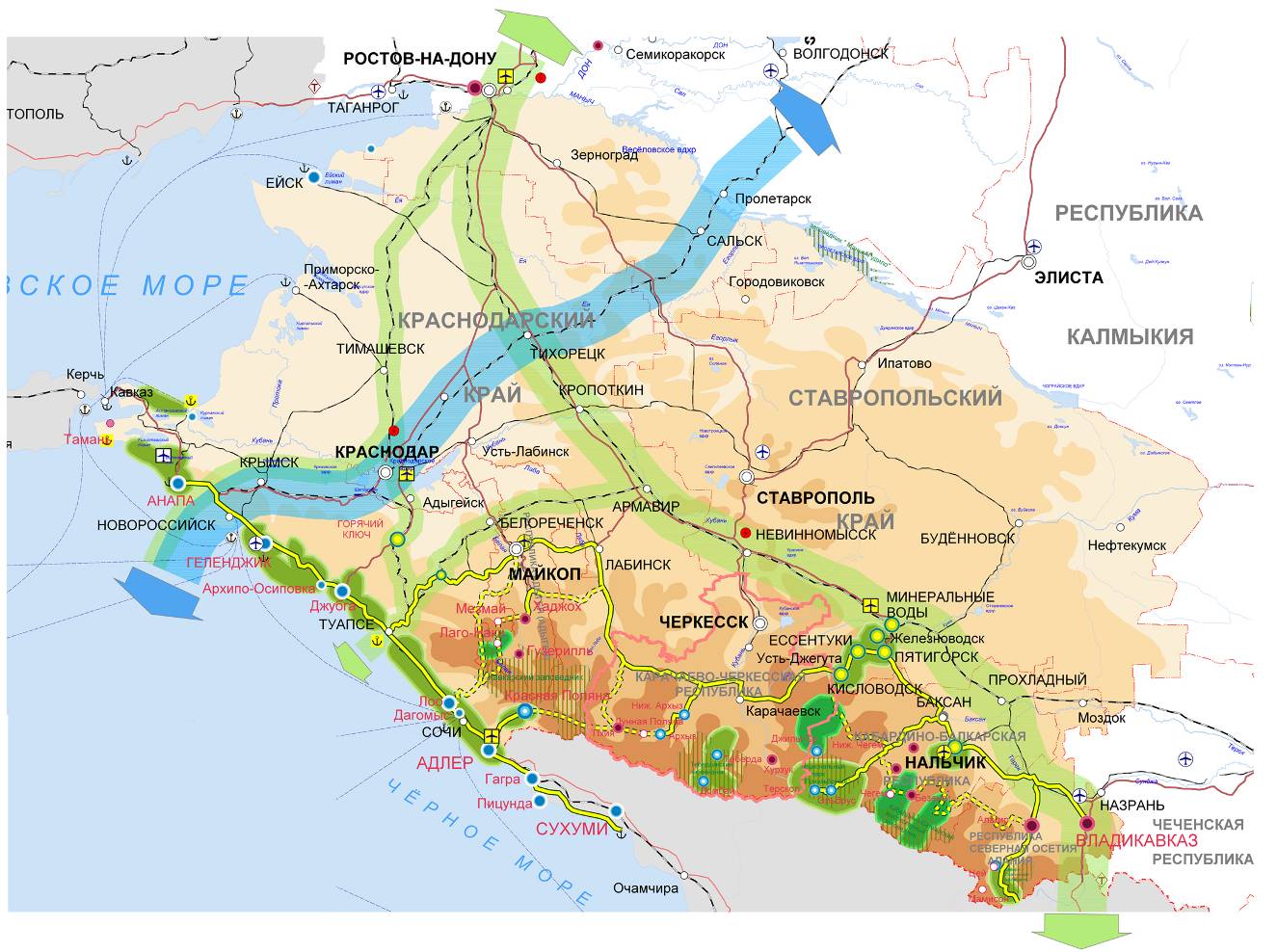 Ставропольский край граничит: на юге — с Республикой Северная Осетия, Кабардино-Балкарской Республикой, Чеченской Республикой, на западе — с Краснодарским краем, на севере — с Ростовской областью и Республикой Калмыкия, на востоке — с Республикой Дагестан.Таким образом, относительно выгодное транспортно-географическое положение региона и близость мощных магистралей, наличие крупных транспортных узлов благоприятно сказывается на развитии территории края. 1.2. Анализ положения города Невинномысска в структуре пространственной организации Ставропольского края Город Невинномысск находится в Предкавказье на Ставропольской возвышенности по берегам реки Кубань при впадении в нее реки Большой Зеленчук. В городе Невинномысске начинается Невинномысский канал, подающий воду из реки Кубань в реку Егорлык.Город Невинномысск (ранее станица) основан в 1825 году. Территория города расчленена железной дорогой, а также автомобильной дорогой федерального значения Р-217 «Кавказ» и рекой Кубань на 4 основных планировочных района: Западный (заречный - Рождественское, Фабрика), Центральный (между железной дорогой и автодорогой), Северный (промышленный) и Южный.Территория города в пределах городских муниципальных земель составляет 8010 гектар, численность населения на 01.01.2019 – 116,88 тыс. человек.Селитебная территория города простирается с юго-востока на северо-запад. Территория расчленена железной дорогой, а также автомобильной дорогой федерального значения Р-217 «Кавказ» и рекой Кубань на                             4 основных планировочных района: Западный (заречный - Рождественское, Фабрика), Центральный (между железной дорогой и автодорогой), Северный (промышленный) и Южный.Особенность расположения города Невинномысска заключается в его близости к административному центру Ставропольского края - городу Ставрополю, расстояние - .Климат в городе Невинномысске умеренно континентальный, характеризуется мягкой зимой и жарким летом, что благоприятно сказывается на продолжительности строительного сезона и умеренной энергоемкости инфраструктуры. Город обладает огромным потенциалом для дальнейшего развития.1.3. Социально-экономическая характеристика города Невинномысска, характеристика градостроительной деятельности, включая деятельность в сфере транспорта, оценка транспортного спросаНевинномысск – город краевого подчинения, находящийся в юго-западной части Ставропольского края (далее – город). Город традиционно является центром химической промышленности края и в соответствии с распоряжением Правительства Российской Федерации от 29 июля 2014 года              № 1398-Р включен в перечень моногородов со стабильной социально-экономической ситуацией. Распоряжением Правительства Российской Федерации от 16 апреля 2015 года № 668-Р городу присвоена 2 категория (моногорода, в которых имеются риски ухудшения социально-экономического положения).Социально-экономическое положение моногорода Невинномысска можно охарактеризовать как устойчивое. Градообразующие предприятия, несмотря на санкции, функционируют в штатном режиме. Планируется дальнейшая устойчивая производственная деятельность с наращиванием объемов отгрузки продукции, реализация инвестиционных проектов. Заработная плата работников стабильно растет.Современный Невинномысск – крупнейший промышленный город Ставропольского края, который уверенно лидирует среди других городов по объему промышленного производства (27,74 % в общекраевой отгрузке промышленной продукции по итогам 8 месяцев 2019 года). Согласно статистическим сведениям, среднегодовая численность населения города за 2018 год составила 117,2 тыс. человек, что на 0,34 % меньше среднегодовой численности населения за 2017 год. За 2018 год на         84 единицы снизилось число хозяйствующих субъектов: на 01 января                      2019 года на территории города осуществляли свою деятельность                  5109 хозяйствующих субъектов, в том числе: 3296 субъектов без образования юридического лица и 1813 юридических лиц. За январь-сентябрь 2019 года число хозяйствующих субъектов снизилось на 113 единиц по сравнению с началом года: на 01 октября на территории города осуществляли свою деятельность 4996 хозяйствующих субъектов, в том числе: 3243 субъекта без образования юридического лица и 1753 юридических лица. За 2018 год на 63 % увеличилась прибыль предприятий и организаций города - это первое место среди муниципалитетов края (17,63 млрд. рублей), доля города в общем объеме финансового результата края составила                     20,34 %. Доля прибыльных организаций составила 61,2 % (на конец                       2017 года – 68,4 %). За январь-август 2019 года прибыль увеличилась на         0,42 % - первое место среди городов края. Предприятиями города получена прибыль в сумме 10208,5 млн. рублей, доля города в общем объеме финансового результата края составила 15,74 %. Доля прибыльных организаций составила 69,6 % (на конец аналогичного периода 2018 года – 58,0 %). За 2018 год достигнут прирост производства в реальном секторе экономики на 13,7 % (это третье место среди городов края), доля города составила более четверти общекраевого объема промышленной продукции (26,78 %). За 2018 год предприятиями города отгружено промышленной продукции на 104,44 млрд. рублей. Рост наблюдался в металлургическом производстве (на 8,2 %), в химической промышленности (на 14,83 %), в пищевой промышленности (на 16,3 %), в электроэнергетике (6,2 %). Всего по всем отраслям экономики отгружено товаров, работ, услуг на                                  110,33 млрд. рублей с динамикой прироста на 12,4 % к уровню 2017 года.За январь-август 2019 года прирост в реальном секторе экономики составил 9,2 %, доля города составила 27,74 % общекраевого объема промышленной продукции. Предприятиями города отгружено промышленной продукции на 70,84 млрд. рублей. Прирост наблюдался в металлургическом производстве (на 11,5 %), в химической промышленности (на 13,32 %), в пищевой промышленности (на 43,1 %). Всего по всем отраслям экономики отгружено товаров, работ, услуг на 74,16 млрд. рублей, с динамикой прироста на 8 % к уровню аналогичного периода 2018 года.За 2018 год существенно снизился объем строительных работ:                                   2034,91 млн. рублей, что на 29 % ниже уровня 2017 года. За январь - август 2019 года объем строительных работ снизился на 39 % по сравнению с аналогичным периодом 2018 года и составил 690,93 млн. рублей. За 2018 год оборот розничной торговли по крупным и средним организациям города вырос на 8 % (6774,29 млн. рублей). За январь-август 2019 года оборот вырос на 0,7 % (3877,58 млн. рублей).На развитие экономики и социальной сферы города за 2018 год крупными и средними предприятиями города инвестировано                                       11,09 млрд. рублей, что на 8,49 % больше 2017 года. За январь-сентябрь                       2019 года в экономику города инвестировано 8,59 млрд. рублей, что на      44,97 % больше аналогичного периода 2018 года (2 место среди муниципалитетов Ставропольского края). Среднесписочная численность работников крупных и средних организаций города за 2018 год сократилась на 0,9 % по сравнению                        с 2017 год (23557 человек). За январь-август 2019 года показатель составил 23105 человек, что соответствует уровню аналогичного периода 2018 года. Размер среднемесячной номинальной начисленной заработной платы работников крупных и средних организаций города за 2018 год составил 36905,1 тыс. рублей (темп роста – 106,06 %). Коэффициент напряженности на рынке труда составил 0,44, что на 0,16 пункта ниже уровня показателя по состоянию на 01 января 2018 года. Уровень безработицы - 0,59 %, что на        0,21 пункта ниже уровня показателя по состоянию на 01 января 2018 года и на 0,11 пункта ниже уровня показателя по Ставропольскому краю.За январь-август 2019 года средняя заработная плата по крупным и средним предприятиям города увеличилась на 5,4 % и составила                           39140,4 рубля, что является самым высоким показателем в крае.                            На 01 октября 2019 года коэффициент напряженности на рынке труда составил 0,45, что на 0,03 пункта ниже уровня показателя на начало                        2019 года. Уровень безработицы - 0,66 %, что на 0,07 пункта выше уровня показателя на начало 2019 года. Исходя из существующего положения муниципалитета в пространственной организации Ставропольского края, а также на основании генерального плана муниципального образования городского округа - города Невинномысска можно сделать вывод, что в настоящее время на территории города средне-высокий уровень спроса на транспортные услуги. Связано это с проходящей по территории города федеральной автомобильной дороги              Р-217 «Кавказ» и наличием промышленных организаций, осуществляющих транспортировку грузов железнодорожным и автомобильным транспортом, а также высоким уровнем мобильности населения по причине близкого расположения к административному центу Ставропольского края – городу Ставрополю. 1.4. Характеристика функционирования и показатели работы транспортной инфраструктуры по видам транспортаГород Невинномысск расположен на грузонапряженной двухпутной железнодорожной магистрали Ростов-Баку, осуществляющей межрайонные корреспонденции Центральных районов и Закавказья. В районе города к ней примыкает однопутная линия Зеленчук – Усть-Джегута, обеспечивающая перевозки Карачаево-Черкесской Республики, протяжением 66 км.Железнодорожные линии обслуживает Минераловодское отделение Северо-Кавказской железной дороги, которое также обслуживает весь регион Кавказских Минеральных Вод, ряд районов Ставропольского края и республик Северного Кавказа на 14 маршрутах дальнего следования и                      6 пригородного сообщения.Минераловодское отделение Северо-Кавказской железной дороги является структурным подразделением ОАО «Российские железные дороги». ОАО «Российские железные дороги» филиал «Северо-Кавказская железная дорога» является крупным перевозчиком грузов: цемента, химикатов, зерна, различной сельскохозяйственной продукции и продовольственных товаров.Железнодорожный транспорт имеет большое значение, так как обслуживает не только внешние грузовые и пассажирские перевозки, но на него приходится значительная доля трудовых и культурно-бытовых поездок постоянного населения и культурно-бытовых поездок временного населения.На территории города Невинномысска расположена станция «Невинномысская» – I класса, путевое развитие станции состоит из трех парков, два из них – парк «А» и парк «В», расположены параллельно. Путевое развитие парка «А» состоит из 24 путей, из которых два главных, семь – приемоотправочных и 15 погрузочно-разгрузочных                                            и сортировочных. Путевое развитие парка «В» состоит из 17 путей, 8 из которых приемоотправочные, 2 отправочные и 7 специализированных.К станции Невинномысская в восточной горловине примыкает путь к парку «К», который состоит из 22 путей, по характеру работы является сортировочным, и обслуживает северный промышленный район.На станции «Невинномысская» имеется грузовой двор, развивающийся в настоящее время. К станции «Невинномысская» примыкают подъездные пути газораздаточной станции, управления Севкавэнергомонтаж.Подъездные пути АО «Невинномысский Азот», Невинномысская ГРЭС, АО «Арнест» примыкают к парку «К».Группа предприятий Закубанского района обслуживается станцией «Зеленчук», расположенной от станции Невинномысская в 4 км. в сторону города Армавира.На территории города Невинномысска расположена автостанция ОАО «Автовокзал». С автостанции города осуществляются автобусные рейсы в следующих направлениях: Краснодар, Буденновск, Ессентуки, Ипатово, Кисловодск, Нефтекумск, Махачкалу, Лермонтов. Перрон автостанции рассчитан на одновременный прием 6 автобусов. Среднесуточный пассажиропоток Невинномысской автостанции составляет 560 человек. В кассовом зале автостанции оборудованы две билетные кассы. Свободная парковка личного автотранспорта на территории автостанции не производится по требованиям законодательства Российской Федерации о транспортной безопасности.Пассажирские перевозки по муниципальным маршрутам города Невинномысска осуществляют 4 предприятия (ООО «Данко»,                                    ООО «ТрейдАвто», ООО «НикаАвтоТранс», ООО «Автолайн») и                                     2 индивидуальных предпринимателя (ИП Романчук И.А., ИП Коцкиев А.Ю.).В соответствии с реестром маршрутов городского сообщения города Невинномысска на территории города осуществляются пассажирские перевозки по 28 маршрутам из которых 6 сезонных (маршруты в садовые общества) включающие в себя 117 графиков обслуживания, в том числе: категории М2 – 51 единица (автобусы типа «Газель»), из них с возможностью перевозить стоящих пассажиров – 25 единиц; категории М3 (автобусы типа «ПАЗ») – 66 единиц. Маршруты охватывают все районы города и соединяют социально значимые объекты, предприятия и торговые центры, находящиеся на территории города, а также обеспечивают перевозки пассажиров на дачные участки, находящиеся за территорией города Невинномысска (сезонные).1.5. Характеристика сети дорог города Невинномысска, параметры дорожного движения, оценка качества содержания дорогОсновная цель функционирования транспортной инфраструктуры - обеспечение безопасности, оперативности и комфорта передвижения в условиях постоянно увеличивающейся нагрузки автотранспорта на внутригородскую сеть. Несмотря на то, что город Невинномысск занимает крайне выгодное географическое положение, его преимущества практически не используются.Обеспечение качественного транспортного режима и сопутствующего ему сервиса является важнейшей задачей в развитии всех отраслей хозяйства города и уровня роста жизни горожан.Уличная сеть города в настоящее время состоит из 278 автомобильных дорог общего пользования местного значения, три из которых благоустроенные магистральные улицы - Гагарина, Менделеева и Матросова.Основные внешние выходы городской транспортной сети осуществляются на автодороги федерального и краевого значения.Таблица 3 Протяженность автомобильных дорог общего пользования местного значения города НевинномысскаТаблица 4ПЕРЕЧЕНЬавтомобильных дорог общего пользования местного значения города НевинномысскаСистема дорог общего пользования местного значения города Невинномысска построена таким образом, чтобы удобно связать все жилые районы с районами приложения труда, объектами внешнего транспорта и внешними автомагистралями.Годовой объем транспортировки грузов составляет 2,4 млн. тонн, перевозка пассажиров - до 9 млн. человек. Кроме дорог федерального значения к городу подходит ряд автомобильных дорог межмуниципального значения, связывающих его с районными центрами и поселками.Из искусственных сооружений в городе имеются: 13 автопешеходных мостов и 11 пешеходных мостов.Таблица 5Перечень искусственных сооружений города НевинномысскаТранспортно-эксплуатационное состояние автомобильных дорог в некоторых моментах не соответствует требованиям возросшей интенсивности движения.Существующая улично-дорожная сеть (далее - УДС) города Невинномысска имеет ряд недостатков: пропускная способность автодорог ограничена шириной проезжей части и качеством ее покрытия. В основном, дороги построены более 30-ти лет назад и требуют капитальных вложений. Город разделен на части водными артериями и железнодорожным полотном. Осмотр мостовых сооружений города осуществляется ежеквартально. Мостовые сооружения, за исключением путепровода расположенного по улице Гагарина, находятся в удовлетворительном состоянии. Рассматривается вопрос о проведении мероприятий направленных на реконструкцию путепровода по улице Гагарина. Для восстановления и поддержания мостов в функциональном состоянии требуются денежные средства.Объектами автогазозаправочной инфраструктуры на автомобильных дорогах общего пользования местного значения являются автозаправочные станции в количестве 21 ед., из них 20 многотопливных заправочных станции и 1 автомобильная газонаполнительная компрессионная станция.Интенсивность движения транспортных средств увеличивается в утренние и вечерние часы, в связи с чем, создаются заторы. В основном на автомобильных дорогах города ограничение скоростного режима составляет 40 км/ч.Проведение анализа и расчетов характеристики движения транспортных потоков по УДС (скорость, плотность, коэффициент загрузки дорог движением), экологической нагрузки на окружающую среду не выполнялось.1.6. Анализ состава парка транспортных средств и уровня автомобилизации города Невинномысска, обеспеченность парковками (парковочными местами)Уровень автомобилизации жителей города Невинномысска                     на 01 января 2019 года составляет 300 автомобилей на 1000 жителей, а именно 35 355 единиц, в том числе:мото – 752 единицы;легковые – 32 368 единиц;грузовые – 2 093 единиц;автобусы – 142 единицы. На территории города Невинномысска сложилась ситуация, при которой наблюдается ежегодное увеличение автомобильного транспортного парка, сопровождающееся резким увеличением интенсивности движения на городских улицах. Транспортные заторы стали повседневным явлением, с каждым годом их число и продолжительность неуклонно увеличиваются.При этом дорожная инфраструктура города практически не меняется.В центральной части города наблюдался недостаток парковочных мест для автомобильного транспорта. Неправильно припаркованные автомобили создавали помехи для движения транспорта, в том числе и транспорта общего пользования. Автомобильный транспорт, как правило, парковался на примыкающей к тротуару полосе движения транспорта либо на зеленых зонах.В период проведения с 2017 по 2019 годы работ по капитальному ремонту дорог общего пользования местного значения в центральной части города увеличено количество парковочных мест для автомобильного транспорта. Данные мероприятия привели к уменьшению дорожных заторов.1.7. Характеристика работы транспортных средств общего пользования, анализ пассажиропотока.Существующие регулярные маршруты движения, организованные в  городе Невинномысске, имеют многофункциональный характер: один и тот же маршрут, как правило, обеспечивает многофункциональные связи, ориентированные на обеспечение реализации трудовых, учебных и культурно-бытовых потребностей населения. Все перевозчики в городе Невинномысске – коммерческие организации.Пассажирские перевозки на территории города Невинномысска осуществляют автотранспортные предприятия, допущенные к оказанию транспортных услуг в соответствии с требованиями действующего законодательства Российской Федерации в области организации перевозок на конкурсной основе, безопасности и т.д.Пассажирские перевозки по муниципальным маршрутам города Невинномысска осуществляют 4 предприятия (ООО «Данко»,                                    ООО «ТрейдАвто», ООО «НикаАвтоТранс», ООО «Автолайн») и                                     2 индивидуальных предпринимателя (ИП Романчук И.А., ИП Коцкиев А.Ю.).В соответствии с реестром маршрутов городского сообщения города Невинномысска на территории города осуществляются пассажирские перевозки по 28 маршрутам из которых 6 сезонных (маршруты в садовые общества) включающие в себя 117 графиков обслуживания, в том числе: категории М2 – 51 единица (автобусы типа «Газель»), из них с возможностью перевозить стоящих пассажиров – 25 единиц; категории М3 (автобусы типа «ПАЗ») – 66 единиц. Маршруты охватывают все районы города и соединяют социально значимые объекты, предприятия и торговые центры, находящиеся на территории города, а также обеспечивают перевозки пассажиров на дачные участки, находящиеся за территорией города Невинномысска (сезонные).Таблица 6Маршруты городского сообщения города НевинномысскаПреимущественное развитие системы пассажирского транспорта является одним из главных принципов развития транспортной системы города Невинномысска. Общественный пассажирский транспорт должен стать привлекательной альтернативой личному автомобилю для целевых поездок и одновременно с этим устойчиво и эффективно выполнять базовую функцию поддержания транспортного единства территории города Невинномысска. По данным Управления Федеральной службы государственной статистики в городе Невинномысске автомобильным транспортом                          общего пользования в 2018 году перевезено – 5 287 500 человек, в 2017 году перевезено 5 391 100 человек, снижение пассажиропотока произошло                          на 1,92 %. Сложившаяся в городе Невинномысске ситуация в области автомобильного транспорта может характеризоваться как критическая.                      Ее дальнейшее развитие ведет к банкротству большинства предприятий, осуществляющих пассажирские перевозки, вынужденному повышению тарифов и сокращению маршрутной сети. Ликвидация транспорта общего пользования, как показывает мировой опыт, стимулирует активное использование индивидуального автотранспорта для совершения поездок,                       в конечном итоге приводя к транспортному коллапсу.Наибольший объем перевозок пассажиров автомобильным транспортом общего пользования приходится в утренние и вечерние часы пик. На эти же часы приходится и наибольшая нагрузка на сеть городского пассажирского транспорта в центральной части города Невинномысска и на остановочные пункты транспорта общего пользования.1.8. Характеристика условий пешеходного и велосипедного передвижения.Учитывая рост автомобилизации, особое внимание должно уделяться разработке системных решений по обеспечению безопасности движения                  с учетом особенностей движения транспорта и пешеходов в городской среде. Строительство транспортных пересечений и пешеходных переходов в разных уровнях, исключение доступа пешеходов на скоростные городские автомагистрали, устройство пешеходных и велосипедных дорожек вдоль автомобильных дорог, проходящих через город.Размещение пешеходных и велосипедных дорожек в границах полосы отвода автомобильной дороги должно осуществляться в соответствии                         с документацией по планировке территории.В настоящее время при проектировании, реконструкции участков УДС в обязательном порядке учитывается строительство пешеходных и велосипедных дорожек.Тем не менее, дефицит бюджетных средств не позволяет выполнять работы по реконструкции автодорог в необходимом объеме, поэтому в настоящее время ремонт тротуаров и пешеходных дорожек осуществляется, в основном, при ремонте дорог общего пользования, а также при выполнении мероприятий по обеспечению доступной среды.Велосипедные дорожки проектируются отдельно в специальных зонах отдыха и спорта. Конкретные решения по планировке пешеходных путей сообщения должны определяться на стадии разработки проектов планировки. Впервые на Ставрополье организована система аренды велосипедов через мобильное приложение – велошеринг. Проект стартовал в городе Невинномысске 12 июня в парке «Шерстяник» в рамках мероприятий, посвященных празднованию дня России. Велошеринг реализован компанией «Рубайк-Н» - потенциальным резидентом территории опережающего социально-экономического развития «Невинномысск». Взять велосипед можно в одной точке города и вернуть в любую другую точку, обозначенную велопарковкой. Поиск велосипеда и управление арендой осуществляется через мобильное приложение RUBIKE. Комфортные городские велосипеды стали частью городского транспорта. Их удобно комбинировать для быстрого перемещения с общественным транспортом или автомобилем, а также для поездок утром на работу, а вечером обратно.1.9. Характеристика движения грузовых транспортных средств, оценка работы транспортных средств коммунальных и дорожных служб, состояния инфраструктуры для данных транспортных средств.В настоящее время в связи с общим увеличением объема грузов, перевозимых автомобильным транспортом на значительные расстояния,                   доля крупнотоннажного транзитного транспорта на межрегиональных маршрутах имеет тенденцию к росту. В какой-то мере данное обстоятельство обусловлено увеличением тарифов на грузовые перевозки. Увеличение доли крупнотоннажного транзитного транспорта и интенсивности движения грузового автотранспорта оказывает разрушительное влияние на состояние автомобильных дорог города Невинномысска, а также к затруднению движения на УДС. В связи с тем, что на основных центральных улицах города Невинномысска движение грузового транспорта запрещено, основное количество грузового транспорта проходит по периферийным (объездным) дорогам. Также можно отметить, что большая часть грузовых автомобилей                                      с разрешенной максимальной массой до 3,5 т направляется в город Невинномысск. Это связано в первую очередь с обслуживанием торговой сети города Невинномысска.Интенсивность движения грузового транспорта на обходных магистралях города Невинномысска существенно превышает показатели, характерные для внутренних улиц города. В составе всего потока грузовых автомобилей преобладают автомобили с разрешенной максимальной массой до 3,5 тонн.Работы по содержанию УДС выполняет муниципальное бюджетное учреждение по благоустройству города Невинномысска в рамках муниципального задания. Предприятие располагает необходимой базой, специальной коммунальной и дорожной техникой, квалифицированными кадрами, опытом работы в данной сфере. На территории города Невинномысска функционирует региональный оператор ООО «ЖКХ», который осуществляет сбор и вывоз твердых коммунальных отходов от населения и предприятий.1.10. Анализ уровня безопасности дорожного движения В течение 2018 года на территории города Невинномысска зарегистрировано 115 дорожно-транспортных происшествий (далее – ДТП) из этого ДТП, в которых 147 человек получили ранения различной степени тяжести, 6 погибло. Процент тяжести последствий ДТП составил 3,9 %                   (2017 год – 2,3 %).Таблица 7Зарегистрировано 19 ДТП (удельный вес 16,5 %) с участием несовершеннолетних, ранен 21 ребенок. (аналогичный период прошлого года (далее – АППГ) 13 ДТП, 14 несовершеннолетних ранено, удельный вес – 13,2 %). Пострадало 11 детей-пешеходов по вине водителей, 1 ребенок-пешеход по собственной вине, 8 детей-пассажиров (2 – находились в специальном детском удерживающем устройстве, 5 – пристегнуты ремнем, 1 – не пристегнут), 1 – ребенок-велосипедист виновник ДТП.                                   (АППГ 8 детей-пешеходов, в 6 случаях – вина несовершеннолетних,                    6 – пассажиры).Таблица 8Рисунок 1Показатели аварийностиНаиболее распространенные виды ДТП в отчетном периоде наезды на пешеходов – 41,7 % (48 ДТП) и столкновения транспортных средств – 36,5 % (42 ДТП), по 6,9 % – наезды на препятствие и на стоящее транспортное средство (по 8 ДТП), 3,5 % - наезд на велосипедиста (4 ДТП), 2,6 % – опрокидывание (3 ДТП), 1,7 % – иной вид (падение пассажира, падение транспортного средства) (2 ДТП).Самыми распространенными видами нарушений правил дорожного движения водителями транспортных средств, повлекшими совершение ДТП, были нарушение правил проезда пешеходного перехода – 30 ДТП (26,1 %) и проезд перекрестка – 20 ДТП (17,4 %), Также причинами ДТП стали несоблюдение дистанции – 14 ДТП (12,2 %), и очередности движения –                11 ДТП (9,6 %), нарушение безопасности при движении задним ходом и  нарушение расположения – по 4 ДТП (по 3,5 %), превышение скорости –           3 ДТП (2,6 %),  выезд на встречную полосу – 2 ДТП (1,7 %). В трех ДТП установлена вина велосипедистов (2,6 %).Из 48 наездов на пешеходов 10 произошли по вине самих пешеходов (20,8 % от количества наездов на пешеходов, 8,4 % – от общего числа ДТП).Зарегистрировано 3 ДТП по вине водителей в состоянии опьянения, в результате которых ранено 4 человека (АППГ – 4 ДТП, 13 человек ранено), в 2 ДТП водитель отказался от прохождения медицинского освидетельствования, 2 человека ранено (АППГ – 2 – 0 – 2).Рисунок 2ДТП совершенные в нетрезвом состоянии56 ДТП сопутствовали неудовлетворительные дорожные условия (АППГ – 62), удельный вес таких ДТП составляет 48,7 % (АППГ – 63,2 %).Дислокация постов и маршрутов патрулирования нарядов дорожно-патрульной службы ОГИБДД Отдела МВД России по городу Невинномысску переработана и соответствует предъявляемым требованиям. В соответствии с требованиями ОДМ 218.6.015-2015 «Рекомендации по учету и анализу дорожно-транспортных происшествий на автомобильных дорогах Российской Федерации» по итогам 2018 года проведен развернутый анализ причин и условий ДТП по месту и времени их совершения, определены 6 участков концентрации ДТП, а также 4 потенциальных участка концентрации ДТП, на основании анализа переработаны карточки маршрутов патрулирования, в графике маневрирования нарядов ДПС учтены установочные данные топографического анализа.1.11. Оценка уровня негативного воздействия транспортной инфраструктуры на окружающую среду, безопасность и здоровье населенияГород Невинномысск характеризуется высоким индустриальным потенциалом, а, следовательно, высоким уровнем техногенных нагрузок на окружающую среду. В процессе своей жизнедеятельности город образует значительное количество веществ, загрязняющих окружающую среду. Анализ экологической обстановки свидетельствует о ее неблагополучии. В значительной степени именно особенностями промышленного развития города обусловлены существующие проблемы окружающей среды: значительный уровень загрязнения атмосферного воздуха, водных объектов. Обострилась в последние годы ситуация, вызванная ростом количества автотранспортных средств, а также увеличением объемов бытовых отходов и изменением их структуры.В процессе развития города промышленные предприятия размещались на свободных территориях с привязкой к транспортным узлам и городской застройке. Основные промышленные территории, формировались в период 1960-1970 гг., в настоящее время в некоторых местах вклинились в жилые городские районы.Сохранение высокого уровня загрязнения атмосферного воздуха стационарными источниками – одна из наиболее острых проблем города Невинномысска. В настоящее время в городе насчитывается более полутора тысяч (1610) источников выбросов загрязняющих атмосферу веществ, из них 1120 организованных.За 2014 год объем выбросов в атмосферу загрязняющих веществ, отходящих от стационарных источников, составил 13,7 тыс. тонн или 17 % от общих выбросов загрязняющих веществ края, что на 3,2 тыс. тонн больше, чем в 2013 году (в 2013 году выброшено 10,5 тыс. тонн или 14 % от общих выбросов вредных веществ края).Многолетние наблюдения за состоянием атмосферного воздуха показывают, что из вредных веществ, загрязняющих атмосферный воздух города, характерными являются взвешенные вещества, диоксид азота, оксид углерода, диоксид серы, аммиак, фторид водорода и уксусная кислота. Именно эти загрязняющие вещества оказывают основное негативное влияние на качество воздуха.За последние пять лет уровень загрязнения атмосферы диоксидом серы и фтористым водородом снизился. Прослеживается увеличение уровня загрязнения атмосферы по диоксиду азота и аммиаку. По остальным примесям уровень загрязнения атмосферы остается на прежнем уровне.Наряду с некоторой стабилизацией объемов выбросов промышленных предприятий города наблюдается рост объемов выбросов загрязняющих веществ от автотранспорта. Процессы рассеяния выбросов от автотранспорта существенно отличаются от рассеяния выбросов промышленных предприятий. Поступление загрязняющих веществ от автотранспорта в нижний слой атмосферы определяет высокий уровень их приземных концентраций. Максимальное содержание загрязнений находится в зоне дыхания человека.Автомобильный транспорт и инфраструктура автотранспортного комплекса относится к главным источникам загрязнения окружающей среды. Отработавшие газы двигателей внутреннего сгорания содержат вредные вещества и соединения, в том числе канцерогенные. Нефтепродукты, продукты износа шин, тормозных накладок, хлориды, используемые в качестве антиобледенителей дорожных покрытий, загрязняют придорожные полосы и водные объекты.Главный компонент выхлопов двигателей внутреннего сгорания (кроме шума) – окись углерода (угарный газ) – опасен для человека, животных, вызывает отравление различной степени в зависимости от концентрации. При взаимодействии выбросов автомобилей и смесей загрязняющих веществ в воздухе могут образоваться новые вещества, более агрессивные. На прилегающих территориях к автомобильным дорогам вода, почва и растительность является носителями ряда канцерогенных веществ. Недопустимо выращивание здесь овощей, фруктов и скармливание травы животным.1.12. Характеристика существующих условий и перспектив развития и размещения транспортной инфраструктурыРазмещение основных объектов транспортной инфраструктуры города Невинномысска осуществляется в соответствии с Генеральным планом муниципального образования городского округа – города Невинномысска Ставропольского края, в котором указаны перспективное размещение транспортных искусственных сооружений - мостов, путепроводов, развязок в разных уровнях и других объектов.1.13. Оценка нормативно-правовой базы, необходимой для функционирования и развития транспортной инфраструктуры города Невинномысска.Основными документами, определяющими порядок функционирования и развития транспортной инфраструктуры являются:Градостроительный кодекс Российской Федерации;Федеральный закон от 08 ноября 2007 года № 257-ФЗ                                 «Об автомобильных дорогах и о дорожной деятельности в Российской Федерации и о внесении изменений в отдельные законодательные акты Российской Федерации»;Федеральный закон от 10 декабря 1995 года №196-ФЗ  «О безопасности дорожного движения»;Постановление Правительства Российской Федерации от 25 декабря 2015 года № 1440 «Об утверждении требований к программам комплексного развития транспортной инфраструктуры поселений, городских округов»;Генеральный план муниципального образования городского округа - города Невинномысска Ставропольского края, утвержденный решением Думы города Невинномысска от 25.12.2012 № 335-31.Нормативно-правовая база необходимая для функционирования и развития транспортной инфраструктуры сформирована.1.14. Оценка финансирования транспортной инфраструктурыФинансирование мероприятий по содержанию и развитию транспортной инфраструктуры осуществляется за счет средств бюджета города Невинномысска, субсидий в форме межбюджетных трансфертов, предоставляемых бюджету города Невинномысска из федерального и регионального бюджетов. Объем финансирования вышеуказанных мероприятий недостаточен и определяется ограниченными возможностями бюджета города Невинномысска. Принятие на федеральном и региональном уровне нормативных правовых актов, предусматривающих предоставление бюджету города Невинномысска субсидий в форме межбюджетных трансфертов, позволяет привлечь дополнительные средства                                                    на выполнение мероприятий по содержанию и развитию транспортной инфраструктуры города Невинномысска.2. Прогноз транспортного спроса, изменения объемов и характера передвижения населения и перевозок грузов на территории города Невинномысска2.1. Прогноз социально-экономического и градостроительного развития города НевинномысскаИсходя из запланированных мероприятий по развитию города, до конца 2026 года ожидается прирост промышленного производства на                        62,39 % в основном за счет роста в обрабатывающей промышленности (химическая промышленность, производство металлической и электронной продукции, резиновых и пластмассовых изделий). В инвестиционной сфере ожидается дальнейшее увеличение инвестиционной привлекательности территории города, строительство необходимой инфраструктуры для реализации инвестиционных проектов, ускоренное освоение территории города как площадки по созданию регионального индустриального парка «Невинномысск» и территории опережающего социально – экономического развития. В 2020-2026 годах продолжится комплексная застройка многоквартирными жилыми домами и объектами социальной инфраструктуры 101 и 105 микрорайонов согласно утвержденным проектам планировки. Также планируется новая застройка земельных участков для индивидуального жилищного строительства в поселке Рождественское, предоставленных льготным категориям граждан.             В прогнозируемом периоде в экономику города планируется привлечь около 65 млрд. рублей инвестиций. В связи со строительством новых производств малого и среднего бизнеса на территории регионального индустриального парка «Невинномысск», созданием территории опережающего социально - экономического развития, предоставлением хозяйствующим субъектам поддержки, финансовой поддержкой в совокупности с информационной число субъектов малого и среднего предпринимательства, после уменьшения в 2019 году, увеличится на 1,56 %, Учитывая тренд по увеличению числа крупных сетевых предприятий торговли и нестационарной торговой сети, оборот розничной торговли будет иметь стабильный рост и увеличится к 2026 году на 20,50 %. Планируется постепенный рост численности населения до                                117,91 тыс. человек, как за счет естественного прироста, так и посредством миграционного прироста. Коэффициент естественного прироста будет стремится к преодолению отрицательного значения. Миграционный приток населения будет обусловлен, в первую очередь, созданием на территории города новых производств с рабочими местами, созданием территории опережающего социально – экономического развития, проведением активной социальной политики по поддержке различных слоев населения и созданию условий для самореализации личности. Рост численности населения планируется обеспечить продолжением мероприятий демографической политики (в первую очередь, поддержкой молодых семей) и снижением миграционной убыли за счет проведения мероприятий по комплексному развитию города (обеспечение комфортной среды проживания, создание территории опережающего социально-экономического развития (далее – ТОСЭР), продолжение реализации проектов регионального индустриального парка «Невинномысск» (далее - РИП). По оценочным данным к 2026 году средняя заработная плата работников крупных и средних предприятий города вырастет на 23,34 %. Повышение уровня зарплаты до 45520 тыс. рублей будет обусловлено ростом уровня зарплаты на крупнейших предприятиях города на 2 % - 4 %.                        В бюджетной сфере будет продолжена реализация мер по повышению заработной платы отдельных категорий работников. С 01 января 2019 года МРОТ составил 11280 рублей, с 01 января 2020 года МРОТ увеличится на                    7,5 % и составит 12130 рублей. Кроме того, с 01 января 2019 г. МРОТ устанавливается в размере величины прожиточного минимума трудоспособного населения в целом по Российской Федерации за второй квартал предыдущего года. В совокупности, до конца прогнозируемого периода прирост доходов населения составит 30,79 %. Уровень бедности сократится до 9,0 %. Анализ ситуации на регистрируемом рынке труда показывает, что уровень регистрируемой безработицы в 2019 и последующие годы может быть увеличен до 0,65 и выше до 0,8 %. В прогнозном периоде возможно незначительное увеличение численности незанятых граждан, зарегистрированных в центре занятости, в расчете на одну заявленную вакансию. В связи с проведением пенсионной реформы численность населения трудоспособного возраста вырастет к 2026 году на 3,3 %.2.2. Прогноз транспортного спроса, объемов и характера передвижения населения и перевозок грузов по видам транспортаУчитывая тенденции роста парка легковых автомобилей, можно ожидать, что к 2037 году может снизится уровень перевозок пассажиров транспортом общего пользования.Концентрация рабочих мест на территории города Невинномысска приводит к ежедневным утренним и вечерним транспортным потокам в центральной части города Невинномысска.На территории регионального индустриального парка «Невинномысск» на сегодняшний день успешно реализуются 7 инвестиционных проектов, в ближайшей перспективе планируем полностью заполнить II очередь парка. В связи с этим до 2037 года ожидаются изменения направлений движения пассажирских транспортных потоков и транспортного спроса населения.Разрабатываются различные варианты сети маршрутов, которые предполагают запрещение въезда в город Невинномысск грузового автомобильного транспорта в период с 6-00 часов до 22-00 часов. Данное предложение основывается на опыте крупных городов Российской Федерации, когда запретом проезда крупнотоннажных грузовых транспортных средств муниципалитеты добились положительной динамики практически всех показателей эффективности движения. Комплекс предлагаемых мероприятий позволит ограничить проезд грузового автомобильного транспорта по центральным (основным) участкам УДС города Невинномысска.Оптимизация маршрутов движения грузового автомобильного транспорта на территории города Невинномысска позволит снизить разрушение дорог центральной части города, снизить уровень ДТП, уменьшить заторы, а также снизить степень шумового воздействия на организм человека и улучшить экологическую обстановку во всем городе.2.3. Прогноз развития транспортной инфраструктурыпо видам транспортаРазвитие транспортной инфраструктуры города Невинномысска, а также результат реализации запланированных мероприятий повысят доступность объектов транспортной инфраструктуры. Увеличится количество обустроенных в соответствии с требованиями безопасности дорожного движения пешеходных переходов и тротуаров. По мере необходимости будет осуществляться их модернизация при проведении работ по реконструкции объектов транспортной инфраструктуры.Основная задача развития системы внутригородского массового общественного транспорта – связать все районы города между собой автобусными маршрутами. 2.4. Прогноз развития улично-дорожной сетиОсновными направлениями развития дорожной сети города Невинномысска в период реализации Программы будет являться сохранение протяженности, соответствующим нормативным требованиям, автомобильных дорог общего пользования за счет ремонта и капитального ремонта автомобильных дорог, поддержание автомобильных дорог на уровне соответствующем категории дороги, путем нормативного содержания дорог, повышения качества и безопасности дорожной сети.Проектируемые параметры уличной сети в пределах города приведены в таблице 9.Таблица 9Проектируемые параметры уличной сети в пределах города2.5. Прогноз уровня автомобилизации, параметров дорожного движенияНа протяжении последних лет наблюдается тенденция к увеличению числа автомобилей на территории города Невинномысска. Прогнозный уровень автомобилизации жителей города Невинномысска к 2037 году составит 350 - 400 автомобилей на 1000 жителей, на 01 января 2019 года уровень автомобилизации составляет 300 автомобилей на 1000 жителей.Анализ и прогноз параметров дорожного движения в городе Невинномысске не проводился, но при сохранившейся тенденции к увеличению уровня автомобилизации населения, с учетом прогнозируемого увеличения количества транспортных средств, без изменения пропускной способности дорог, предполагается повышение интенсивности движения по основным направлениям к объектам тяготения.2.6. Прогноз показателей безопасности дорожного движенияПредполагается постепенное снижение аварийности. Факторами, влияющими на снижение аварийности станут обеспечение контроля за выполнением мероприятий по обеспечению безопасности дорожного движения, развитие систем видеофиксации нарушений правил дорожного движения, развитие целевой системы воспитания и обучения детей безопасному поведению на улицах и дорогах, проведение разъяснительной и предупредительно-профилактической работы среди населения по вопросам обеспечения безопасности дорожного движения с использованием средств массовой информации.2.7. Прогноз негативного воздействия транспортной инфраструктуры на окружающую среду и здоровье населенияВ период действия Программы предполагается изменение структуры, маршрутов и объемов грузовых и пассажирских перевозок. Возможной причиной увеличения негативного воздействия на окружающую среду и здоровье населения, станет рост автомобилизации населения в совокупности с ростом его численности. В целом все большее количество легковых транспортных средств, принадлежащих населению, соответствует современным экологическим нормам и стандартам, в связи с чем в рассматриваемом периоде возможно прогнозировать незначительное увеличение негативного воздействия на окружающую среду. Дополнительными факторами, стабилизирующими ситуацию, можно рассматривать выбытие из эксплуатации транспортных средств низких экологических классов в соответствии с их износом. При увеличивающимся объеме выбросов и в связи со снижением в их составе концентрации вредных веществ, можно сделать выводы о незначительном увеличении нагрузки на окружающую среду от автомобильного транспорта.3. Принципиальные варианты развития транспортнойинфраструктуры, их укрупненная оценка по целевым показателям(индикаторам) развития транспортной инфраструктуры. Выбор предлагаемого к реализации варианта развития транспортной инфраструктуры города НевинномысскаПри рассмотрении принципиальных вариантов развития транспортной инфраструктуры города Невинномысска необходимо учитывать прогноз численности населения, прогноз социально-экономического и градостроительного развития, деловую активность на территории города.При разработке сценариев развития транспортного комплекса помимо основных показателей социально-экономического развития учитывались макроэкономические тенденции, таким образом, были разработаны 3 сценария на вариантной основе в составе двух основных вариантов – вариант 1 «Консервативный», вариант 2 «Рост без развития» и варианта 3 «Раскрытие потенциала развития» предлагаемого к реализации с учетом всех перспектив развития города. Таблица 104. Перечень мероприятий (инвестиционных проектов) по проектированию,строительству, реконструкции объектов транспортной инфраструктурыпредлагаемого к реализации варианта развития транспортной инфраструктуры, технико-экономических параметровобъектов транспорта, очередность реализации мероприятий(инвестиционных проектов)
Достижение целей и решение задач «Программа комплексного развития транспортной инфраструктуры муниципального образования города Невинномысска на 2020 – 2037 годы» обеспечивается путем реализации мероприятий, которые разрабатываются исходя из целевых индикаторов, представляющих собой доступные наблюдению и измерению характеристики состояния и развития системы транспортной инфраструктуры города.Разработанные программные мероприятия систематизированы по степени их актуальности. Список мероприятий на конкретном объекте детализируется после разработки проектно-сметной документации. Источниками финансирования мероприятий Программы являются средства бюджета города Невинномысска, бюджета Ставропольского края, Федерального бюджета, внебюджетные средства.Перечень мероприятий (инвестиционных проектов) по развитию транспортной инфраструктуры, реализуемых на территории города Невинномысска приведен в таблице 11.Таблица 11Перечень мероприятий (инвестиционных проектов) по развитию транспортной инфраструктуры, реализуемыхна территории города Невинномысска
Перечень мероприятий по реализации Программы формируется администрацией города Невинномысска, по итогам обследования состояния дорожного покрытия не реже одного раза в год, в начале осеннего или в конце весеннего периодов и с учетом решения первостепенных проблемных ситуаций, в том числе от поступивших обращений (жалоб) граждан.5. Оценка объемов и источников финансирования мероприятий (инвестиционных проектов) по проектированию, строительству, реконструкции объектов транспортной инфраструктуры предполагаемого к реализации варианта развития транспортной инфраструктурыПри планировании ресурсного обеспечения Программы учитывались реальная ситуация в финансово-бюджетной сфере на местном уровне, высокая экономическая и социально-демографическая значимость решения проблемы комплексного развития транспортной инфраструктуры на территории города.Запланированный комплекс программных мероприятий по развитию транспортной инфраструктуры на территории города реализуется органами исполнительной власти различного уровня, а также функциональными и отраслевыми подразделениями и организациями, и обеспечивается стабильной и надежной системой финансирования.Финансирование мероприятий Программы будет осуществляться за счет средств федерального бюджета, бюджета Ставропольского края, бюджета муниципального образования. Привлечение средств внебюджетных источников будет осуществляться на постоянной основе.Объемы и источники финансирования мероприятий по проектированию, строительству, реконструкции объектов транспортной инфраструктуры города на расчетный срок представлены в разделе 4 в таблице 11 настоящей программы.Объемы финансирования программы из бюджетных и внебюджетных источников носят прогнозный характер и подлежат уточнению в установленном порядке.6. Оценка эффективности мероприятий (инвестиционных проектов) по проектированию, строительству, реконструкции объектов транспортной инфраструктуры предлагаемого к реализации варианта развития транспортной инфраструктуры на территории города НевинномысскаВ результате реализации мероприятий Программы к 2037 году на территории города Невинномысска увеличиться: доля протяженности автомобильных дорог общего пользования местного значения, соответствующих нормативным требованиям к транспортно-эксплуатационным показателям;количество мест концентрации дорожно-транспортных происшествий, на конец года;доля муниципальных автомобильных дорог, в отношении, которых проводятся мероприятия по содержанию; доля пешеходных переходов, оборудованных элементами повышения безопасности дорожного движения; доля остановок общественного транспорта, оборудованных остановочными павильонами в общем числе остановок; количество транспортных средств, осуществляющих общественные пассажирские перевозки; доля протяженности автомобильных дорог обеспеченных пешеходными тротуарами; доля площади автомобильных дорог обеспеченной парковочными местами.Оценка эффективности Программы осуществляется в целях определения фактического вклада результатов Программы в развитие транспортной инфраструктуры и основана на оценке ее результативности с учетом объема ресурсов, направленных на ее реализацию. Методика оценки эффективности реализации Программы основывается на принципе сопоставления фактически достигнутых значений целевых показателей с их плановыми значениями по результатам отчетного года.Оценка эффективности реализации Программы производится на основе использования системы целевых индикаторов и показателей путем сравнения фактически достигнутых значений целевых индикаторов и показателей за соответствующий год с утвержденными на год значениями целевых индикаторов и показателей.Эффективность реализации Программы оценивается как степень фактического достижения целевых индикаторов и показателей, предусмотренных Программой, по формуле:где:Иф – значения целевых индикаторов и показателей, достигнутые в ходе реализации Программы;Ип – значения целевых индикаторов и показателей, утвержденные Программой;n – количество целевых индикаторов и показателей Программы.Таблица 12Оценка результативности достижения целей Программы Оценка эффективности реализации программы осуществляется по итогам ее исполнения за отчетный период, и в целом – после завершения реализации программы.По результатам оценки эффективности Программы главой города может быть принято решение о корректировке или досрочном прекращением реализации отдельных мероприятий или Программы в целом, о дополнении перечня мероприятий.7. Предложения по институциональным преобразованиям,совершенствованию правового и информационного обеспечениядеятельности в сфере проектирования, строительства,реконструкции объектов транспортной инфраструктурыгорода НевинномысскаРеализация программы осуществляется на основе положений действующего законодательства Российской Федерации, Ставропольского края, нормативных правовых актов муниципального образования города Невинномысска – муниципальных программ, определяющих мероприятия по развитию транспортной инфраструктуры, повышении безопасности дорожного движения муниципального образования.Основными направлениями совершенствования нормативно-правовой базы, необходимой для функционирования и развития транспортной инфраструктуры муниципального образования являются:применение экономических мер, стимулирующих инвестиции в объекты транспортной инфраструктуры;координация мероприятий и проектов строительства и реконструкции объектов транспортной инфраструктуры между органами государственной власти (по уровню вертикальной интеграции) и бизнеса;координация усилий федеральных органов исполнительной власти, органов исполнительной власти Ставропольского края, органов местного самоуправления, представителей бизнеса и общественных организаций в решении задач реализации мероприятий (инвестиционных проектов);запуск системы статистического наблюдения и мониторинга необходимой обеспеченности учреждениями транспортной инфраструктуры поселений в соответствии с утвержденными и обновляющимися нормативами;разработка стандартов и регламентов эксплуатации и (или) использования объектов транспортной инфраструктуры на всех этапах жизненного цикла объектов.Главным условием реализации настоящей Программы является привлечение в транспортную сферу города Невинномысска достаточного объема финансовых ресурсов. Программа предусматривает финансирование мероприятий за счет всех уровней бюджетов на безвозвратной основе.Управляющий деламиДумы города Невинномысска					       В.Г. Потоцкий Проект вносит:Глава города НевинномысскаСтавропольского края                                                                    М.А. МиненковНаименование Программы:программа комплексного развития транспортной инфраструктуры муниципального образования города Невинномысска Ставропольского края на 2020-2037 годы (далее соответственно – Программа, город Невинномысск)программа комплексного развития транспортной инфраструктуры муниципального образования города Невинномысска Ставропольского края на 2020-2037 годы (далее соответственно – Программа, город Невинномысск)программа комплексного развития транспортной инфраструктуры муниципального образования города Невинномысска Ставропольского края на 2020-2037 годы (далее соответственно – Программа, город Невинномысск)программа комплексного развития транспортной инфраструктуры муниципального образования города Невинномысска Ставропольского края на 2020-2037 годы (далее соответственно – Программа, город Невинномысск)программа комплексного развития транспортной инфраструктуры муниципального образования города Невинномысска Ставропольского края на 2020-2037 годы (далее соответственно – Программа, город Невинномысск)программа комплексного развития транспортной инфраструктуры муниципального образования города Невинномысска Ставропольского края на 2020-2037 годы (далее соответственно – Программа, город Невинномысск)программа комплексного развития транспортной инфраструктуры муниципального образования города Невинномысска Ставропольского края на 2020-2037 годы (далее соответственно – Программа, город Невинномысск)программа комплексного развития транспортной инфраструктуры муниципального образования города Невинномысска Ставропольского края на 2020-2037 годы (далее соответственно – Программа, город Невинномысск)программа комплексного развития транспортной инфраструктуры муниципального образования города Невинномысска Ставропольского края на 2020-2037 годы (далее соответственно – Программа, город Невинномысск)Основание для разработки Программы:правовыми основаниями для разработки Программы являются:Градостроительный кодекс Российской Федерации;Земельный кодекс Российской Федерации;Федеральный закон от 06 октября 2003 года № 131-ФЗ «Об общих принципах организации местного самоуправления в Российской Федерации»;Федеральный закон от 08 ноября 2007 года № 257-ФЗ                    «Об автомобильных дорогах и о дорожной деятельности в Российской Федерации и о внесении изменений в отдельные законодательные акты Российской Федерации»;Постановление Правительства Российской Федерации от 25 декабря 2015 года № 1440 «Об утверждении требований к программам комплексного развития транспортной инфраструктуры поселений, городских округов»;Приказ Министерства регионального развития Российской Федерации от 26 мая 2011 года № 244 «Об утверждении Методических рекомендаций по разработке проектов генеральных планов поселений и городских округов»;генеральный план муниципального образования городского округа - города Невинномысска Ставропольского края, утвержденный решением Думы города Невинномысска от 25.12.2012 № 335-31 правовыми основаниями для разработки Программы являются:Градостроительный кодекс Российской Федерации;Земельный кодекс Российской Федерации;Федеральный закон от 06 октября 2003 года № 131-ФЗ «Об общих принципах организации местного самоуправления в Российской Федерации»;Федеральный закон от 08 ноября 2007 года № 257-ФЗ                    «Об автомобильных дорогах и о дорожной деятельности в Российской Федерации и о внесении изменений в отдельные законодательные акты Российской Федерации»;Постановление Правительства Российской Федерации от 25 декабря 2015 года № 1440 «Об утверждении требований к программам комплексного развития транспортной инфраструктуры поселений, городских округов»;Приказ Министерства регионального развития Российской Федерации от 26 мая 2011 года № 244 «Об утверждении Методических рекомендаций по разработке проектов генеральных планов поселений и городских округов»;генеральный план муниципального образования городского округа - города Невинномысска Ставропольского края, утвержденный решением Думы города Невинномысска от 25.12.2012 № 335-31 правовыми основаниями для разработки Программы являются:Градостроительный кодекс Российской Федерации;Земельный кодекс Российской Федерации;Федеральный закон от 06 октября 2003 года № 131-ФЗ «Об общих принципах организации местного самоуправления в Российской Федерации»;Федеральный закон от 08 ноября 2007 года № 257-ФЗ                    «Об автомобильных дорогах и о дорожной деятельности в Российской Федерации и о внесении изменений в отдельные законодательные акты Российской Федерации»;Постановление Правительства Российской Федерации от 25 декабря 2015 года № 1440 «Об утверждении требований к программам комплексного развития транспортной инфраструктуры поселений, городских округов»;Приказ Министерства регионального развития Российской Федерации от 26 мая 2011 года № 244 «Об утверждении Методических рекомендаций по разработке проектов генеральных планов поселений и городских округов»;генеральный план муниципального образования городского округа - города Невинномысска Ставропольского края, утвержденный решением Думы города Невинномысска от 25.12.2012 № 335-31 правовыми основаниями для разработки Программы являются:Градостроительный кодекс Российской Федерации;Земельный кодекс Российской Федерации;Федеральный закон от 06 октября 2003 года № 131-ФЗ «Об общих принципах организации местного самоуправления в Российской Федерации»;Федеральный закон от 08 ноября 2007 года № 257-ФЗ                    «Об автомобильных дорогах и о дорожной деятельности в Российской Федерации и о внесении изменений в отдельные законодательные акты Российской Федерации»;Постановление Правительства Российской Федерации от 25 декабря 2015 года № 1440 «Об утверждении требований к программам комплексного развития транспортной инфраструктуры поселений, городских округов»;Приказ Министерства регионального развития Российской Федерации от 26 мая 2011 года № 244 «Об утверждении Методических рекомендаций по разработке проектов генеральных планов поселений и городских округов»;генеральный план муниципального образования городского округа - города Невинномысска Ставропольского края, утвержденный решением Думы города Невинномысска от 25.12.2012 № 335-31 правовыми основаниями для разработки Программы являются:Градостроительный кодекс Российской Федерации;Земельный кодекс Российской Федерации;Федеральный закон от 06 октября 2003 года № 131-ФЗ «Об общих принципах организации местного самоуправления в Российской Федерации»;Федеральный закон от 08 ноября 2007 года № 257-ФЗ                    «Об автомобильных дорогах и о дорожной деятельности в Российской Федерации и о внесении изменений в отдельные законодательные акты Российской Федерации»;Постановление Правительства Российской Федерации от 25 декабря 2015 года № 1440 «Об утверждении требований к программам комплексного развития транспортной инфраструктуры поселений, городских округов»;Приказ Министерства регионального развития Российской Федерации от 26 мая 2011 года № 244 «Об утверждении Методических рекомендаций по разработке проектов генеральных планов поселений и городских округов»;генеральный план муниципального образования городского округа - города Невинномысска Ставропольского края, утвержденный решением Думы города Невинномысска от 25.12.2012 № 335-31 правовыми основаниями для разработки Программы являются:Градостроительный кодекс Российской Федерации;Земельный кодекс Российской Федерации;Федеральный закон от 06 октября 2003 года № 131-ФЗ «Об общих принципах организации местного самоуправления в Российской Федерации»;Федеральный закон от 08 ноября 2007 года № 257-ФЗ                    «Об автомобильных дорогах и о дорожной деятельности в Российской Федерации и о внесении изменений в отдельные законодательные акты Российской Федерации»;Постановление Правительства Российской Федерации от 25 декабря 2015 года № 1440 «Об утверждении требований к программам комплексного развития транспортной инфраструктуры поселений, городских округов»;Приказ Министерства регионального развития Российской Федерации от 26 мая 2011 года № 244 «Об утверждении Методических рекомендаций по разработке проектов генеральных планов поселений и городских округов»;генеральный план муниципального образования городского округа - города Невинномысска Ставропольского края, утвержденный решением Думы города Невинномысска от 25.12.2012 № 335-31 правовыми основаниями для разработки Программы являются:Градостроительный кодекс Российской Федерации;Земельный кодекс Российской Федерации;Федеральный закон от 06 октября 2003 года № 131-ФЗ «Об общих принципах организации местного самоуправления в Российской Федерации»;Федеральный закон от 08 ноября 2007 года № 257-ФЗ                    «Об автомобильных дорогах и о дорожной деятельности в Российской Федерации и о внесении изменений в отдельные законодательные акты Российской Федерации»;Постановление Правительства Российской Федерации от 25 декабря 2015 года № 1440 «Об утверждении требований к программам комплексного развития транспортной инфраструктуры поселений, городских округов»;Приказ Министерства регионального развития Российской Федерации от 26 мая 2011 года № 244 «Об утверждении Методических рекомендаций по разработке проектов генеральных планов поселений и городских округов»;генеральный план муниципального образования городского округа - города Невинномысска Ставропольского края, утвержденный решением Думы города Невинномысска от 25.12.2012 № 335-31 правовыми основаниями для разработки Программы являются:Градостроительный кодекс Российской Федерации;Земельный кодекс Российской Федерации;Федеральный закон от 06 октября 2003 года № 131-ФЗ «Об общих принципах организации местного самоуправления в Российской Федерации»;Федеральный закон от 08 ноября 2007 года № 257-ФЗ                    «Об автомобильных дорогах и о дорожной деятельности в Российской Федерации и о внесении изменений в отдельные законодательные акты Российской Федерации»;Постановление Правительства Российской Федерации от 25 декабря 2015 года № 1440 «Об утверждении требований к программам комплексного развития транспортной инфраструктуры поселений, городских округов»;Приказ Министерства регионального развития Российской Федерации от 26 мая 2011 года № 244 «Об утверждении Методических рекомендаций по разработке проектов генеральных планов поселений и городских округов»;генеральный план муниципального образования городского округа - города Невинномысска Ставропольского края, утвержденный решением Думы города Невинномысска от 25.12.2012 № 335-31 правовыми основаниями для разработки Программы являются:Градостроительный кодекс Российской Федерации;Земельный кодекс Российской Федерации;Федеральный закон от 06 октября 2003 года № 131-ФЗ «Об общих принципах организации местного самоуправления в Российской Федерации»;Федеральный закон от 08 ноября 2007 года № 257-ФЗ                    «Об автомобильных дорогах и о дорожной деятельности в Российской Федерации и о внесении изменений в отдельные законодательные акты Российской Федерации»;Постановление Правительства Российской Федерации от 25 декабря 2015 года № 1440 «Об утверждении требований к программам комплексного развития транспортной инфраструктуры поселений, городских округов»;Приказ Министерства регионального развития Российской Федерации от 26 мая 2011 года № 244 «Об утверждении Методических рекомендаций по разработке проектов генеральных планов поселений и городских округов»;генеральный план муниципального образования городского округа - города Невинномысска Ставропольского края, утвержденный решением Думы города Невинномысска от 25.12.2012 № 335-31 Заказчик Программы:администрация города Невинномысска.Ставропольский край, город Невинномысск,                  улица Гагарина, 59телефон 8 (86554) 2-88-55электронная почта: adm@nevadm.ruадминистрация города Невинномысска.Ставропольский край, город Невинномысск,                  улица Гагарина, 59телефон 8 (86554) 2-88-55электронная почта: adm@nevadm.ruадминистрация города Невинномысска.Ставропольский край, город Невинномысск,                  улица Гагарина, 59телефон 8 (86554) 2-88-55электронная почта: adm@nevadm.ruадминистрация города Невинномысска.Ставропольский край, город Невинномысск,                  улица Гагарина, 59телефон 8 (86554) 2-88-55электронная почта: adm@nevadm.ruадминистрация города Невинномысска.Ставропольский край, город Невинномысск,                  улица Гагарина, 59телефон 8 (86554) 2-88-55электронная почта: adm@nevadm.ruадминистрация города Невинномысска.Ставропольский край, город Невинномысск,                  улица Гагарина, 59телефон 8 (86554) 2-88-55электронная почта: adm@nevadm.ruадминистрация города Невинномысска.Ставропольский край, город Невинномысск,                  улица Гагарина, 59телефон 8 (86554) 2-88-55электронная почта: adm@nevadm.ruадминистрация города Невинномысска.Ставропольский край, город Невинномысск,                  улица Гагарина, 59телефон 8 (86554) 2-88-55электронная почта: adm@nevadm.ruадминистрация города Невинномысска.Ставропольский край, город Невинномысск,                  улица Гагарина, 59телефон 8 (86554) 2-88-55электронная почта: adm@nevadm.ruРазработчик Программы:управление жилищно-коммунального хозяйства администрации города НевинномысскаСтавропольский край, город Невинномысск,                         улица Гагарина, 59телефон 8 (86554) 2-88-37электронная почта: ujkh@nevadm.ruуправление жилищно-коммунального хозяйства администрации города НевинномысскаСтавропольский край, город Невинномысск,                         улица Гагарина, 59телефон 8 (86554) 2-88-37электронная почта: ujkh@nevadm.ruуправление жилищно-коммунального хозяйства администрации города НевинномысскаСтавропольский край, город Невинномысск,                         улица Гагарина, 59телефон 8 (86554) 2-88-37электронная почта: ujkh@nevadm.ruуправление жилищно-коммунального хозяйства администрации города НевинномысскаСтавропольский край, город Невинномысск,                         улица Гагарина, 59телефон 8 (86554) 2-88-37электронная почта: ujkh@nevadm.ruуправление жилищно-коммунального хозяйства администрации города НевинномысскаСтавропольский край, город Невинномысск,                         улица Гагарина, 59телефон 8 (86554) 2-88-37электронная почта: ujkh@nevadm.ruуправление жилищно-коммунального хозяйства администрации города НевинномысскаСтавропольский край, город Невинномысск,                         улица Гагарина, 59телефон 8 (86554) 2-88-37электронная почта: ujkh@nevadm.ruуправление жилищно-коммунального хозяйства администрации города НевинномысскаСтавропольский край, город Невинномысск,                         улица Гагарина, 59телефон 8 (86554) 2-88-37электронная почта: ujkh@nevadm.ruуправление жилищно-коммунального хозяйства администрации города НевинномысскаСтавропольский край, город Невинномысск,                         улица Гагарина, 59телефон 8 (86554) 2-88-37электронная почта: ujkh@nevadm.ruуправление жилищно-коммунального хозяйства администрации города НевинномысскаСтавропольский край, город Невинномысск,                         улица Гагарина, 59телефон 8 (86554) 2-88-37электронная почта: ujkh@nevadm.ruЦель Программы:обеспечение безопасного, качественного и эффективного транспортного обслуживания населения, а также юридических лиц и индивидуальных предпринимателей, осуществляющих экономическую деятельность на территории города Невинномысскаобеспечение безопасного, качественного и эффективного транспортного обслуживания населения, а также юридических лиц и индивидуальных предпринимателей, осуществляющих экономическую деятельность на территории города Невинномысскаобеспечение безопасного, качественного и эффективного транспортного обслуживания населения, а также юридических лиц и индивидуальных предпринимателей, осуществляющих экономическую деятельность на территории города Невинномысскаобеспечение безопасного, качественного и эффективного транспортного обслуживания населения, а также юридических лиц и индивидуальных предпринимателей, осуществляющих экономическую деятельность на территории города Невинномысскаобеспечение безопасного, качественного и эффективного транспортного обслуживания населения, а также юридических лиц и индивидуальных предпринимателей, осуществляющих экономическую деятельность на территории города Невинномысскаобеспечение безопасного, качественного и эффективного транспортного обслуживания населения, а также юридических лиц и индивидуальных предпринимателей, осуществляющих экономическую деятельность на территории города Невинномысскаобеспечение безопасного, качественного и эффективного транспортного обслуживания населения, а также юридических лиц и индивидуальных предпринимателей, осуществляющих экономическую деятельность на территории города Невинномысскаобеспечение безопасного, качественного и эффективного транспортного обслуживания населения, а также юридических лиц и индивидуальных предпринимателей, осуществляющих экономическую деятельность на территории города Невинномысскаобеспечение безопасного, качественного и эффективного транспортного обслуживания населения, а также юридических лиц и индивидуальных предпринимателей, осуществляющих экономическую деятельность на территории города НевинномысскаЗадачи Программы:безопасность, качество и эффективность транспортного обслуживания населения, а также юридических лиц и индивидуальных предпринимателей, осуществляющих экономическую деятельность (далее - субъекты экономической деятельности), на территории города;доступность объектов транспортной инфраструктуры для населения и субъектов экономической деятельности в соответствии с нормативами градостроительного проектирования поселения или нормативами градостроительного проектирования города;развитие транспортной инфраструктуры в соответствии с потребностями населения в передвижении, субъектов экономической деятельности - в перевозке пассажиров и грузов на территории города (далее - транспортный спрос);развитие транспортной инфраструктуры, сбалансированное с градостроительной деятельностью в городе;условия для управления транспортным спросом;создание приоритетных условий для обеспечения безопасности жизни и здоровья участников дорожного движения по отношению к экономическим результатам хозяйственной деятельности;создание приоритетных условий движения транспортных средств общего пользования по отношению к иным транспортным средствам;условия для пешеходного и велосипедного передвижения населения;эффективность функционирования действующей транспортной инфраструктуры.безопасность, качество и эффективность транспортного обслуживания населения, а также юридических лиц и индивидуальных предпринимателей, осуществляющих экономическую деятельность (далее - субъекты экономической деятельности), на территории города;доступность объектов транспортной инфраструктуры для населения и субъектов экономической деятельности в соответствии с нормативами градостроительного проектирования поселения или нормативами градостроительного проектирования города;развитие транспортной инфраструктуры в соответствии с потребностями населения в передвижении, субъектов экономической деятельности - в перевозке пассажиров и грузов на территории города (далее - транспортный спрос);развитие транспортной инфраструктуры, сбалансированное с градостроительной деятельностью в городе;условия для управления транспортным спросом;создание приоритетных условий для обеспечения безопасности жизни и здоровья участников дорожного движения по отношению к экономическим результатам хозяйственной деятельности;создание приоритетных условий движения транспортных средств общего пользования по отношению к иным транспортным средствам;условия для пешеходного и велосипедного передвижения населения;эффективность функционирования действующей транспортной инфраструктуры.безопасность, качество и эффективность транспортного обслуживания населения, а также юридических лиц и индивидуальных предпринимателей, осуществляющих экономическую деятельность (далее - субъекты экономической деятельности), на территории города;доступность объектов транспортной инфраструктуры для населения и субъектов экономической деятельности в соответствии с нормативами градостроительного проектирования поселения или нормативами градостроительного проектирования города;развитие транспортной инфраструктуры в соответствии с потребностями населения в передвижении, субъектов экономической деятельности - в перевозке пассажиров и грузов на территории города (далее - транспортный спрос);развитие транспортной инфраструктуры, сбалансированное с градостроительной деятельностью в городе;условия для управления транспортным спросом;создание приоритетных условий для обеспечения безопасности жизни и здоровья участников дорожного движения по отношению к экономическим результатам хозяйственной деятельности;создание приоритетных условий движения транспортных средств общего пользования по отношению к иным транспортным средствам;условия для пешеходного и велосипедного передвижения населения;эффективность функционирования действующей транспортной инфраструктуры.безопасность, качество и эффективность транспортного обслуживания населения, а также юридических лиц и индивидуальных предпринимателей, осуществляющих экономическую деятельность (далее - субъекты экономической деятельности), на территории города;доступность объектов транспортной инфраструктуры для населения и субъектов экономической деятельности в соответствии с нормативами градостроительного проектирования поселения или нормативами градостроительного проектирования города;развитие транспортной инфраструктуры в соответствии с потребностями населения в передвижении, субъектов экономической деятельности - в перевозке пассажиров и грузов на территории города (далее - транспортный спрос);развитие транспортной инфраструктуры, сбалансированное с градостроительной деятельностью в городе;условия для управления транспортным спросом;создание приоритетных условий для обеспечения безопасности жизни и здоровья участников дорожного движения по отношению к экономическим результатам хозяйственной деятельности;создание приоритетных условий движения транспортных средств общего пользования по отношению к иным транспортным средствам;условия для пешеходного и велосипедного передвижения населения;эффективность функционирования действующей транспортной инфраструктуры.безопасность, качество и эффективность транспортного обслуживания населения, а также юридических лиц и индивидуальных предпринимателей, осуществляющих экономическую деятельность (далее - субъекты экономической деятельности), на территории города;доступность объектов транспортной инфраструктуры для населения и субъектов экономической деятельности в соответствии с нормативами градостроительного проектирования поселения или нормативами градостроительного проектирования города;развитие транспортной инфраструктуры в соответствии с потребностями населения в передвижении, субъектов экономической деятельности - в перевозке пассажиров и грузов на территории города (далее - транспортный спрос);развитие транспортной инфраструктуры, сбалансированное с градостроительной деятельностью в городе;условия для управления транспортным спросом;создание приоритетных условий для обеспечения безопасности жизни и здоровья участников дорожного движения по отношению к экономическим результатам хозяйственной деятельности;создание приоритетных условий движения транспортных средств общего пользования по отношению к иным транспортным средствам;условия для пешеходного и велосипедного передвижения населения;эффективность функционирования действующей транспортной инфраструктуры.безопасность, качество и эффективность транспортного обслуживания населения, а также юридических лиц и индивидуальных предпринимателей, осуществляющих экономическую деятельность (далее - субъекты экономической деятельности), на территории города;доступность объектов транспортной инфраструктуры для населения и субъектов экономической деятельности в соответствии с нормативами градостроительного проектирования поселения или нормативами градостроительного проектирования города;развитие транспортной инфраструктуры в соответствии с потребностями населения в передвижении, субъектов экономической деятельности - в перевозке пассажиров и грузов на территории города (далее - транспортный спрос);развитие транспортной инфраструктуры, сбалансированное с градостроительной деятельностью в городе;условия для управления транспортным спросом;создание приоритетных условий для обеспечения безопасности жизни и здоровья участников дорожного движения по отношению к экономическим результатам хозяйственной деятельности;создание приоритетных условий движения транспортных средств общего пользования по отношению к иным транспортным средствам;условия для пешеходного и велосипедного передвижения населения;эффективность функционирования действующей транспортной инфраструктуры.безопасность, качество и эффективность транспортного обслуживания населения, а также юридических лиц и индивидуальных предпринимателей, осуществляющих экономическую деятельность (далее - субъекты экономической деятельности), на территории города;доступность объектов транспортной инфраструктуры для населения и субъектов экономической деятельности в соответствии с нормативами градостроительного проектирования поселения или нормативами градостроительного проектирования города;развитие транспортной инфраструктуры в соответствии с потребностями населения в передвижении, субъектов экономической деятельности - в перевозке пассажиров и грузов на территории города (далее - транспортный спрос);развитие транспортной инфраструктуры, сбалансированное с градостроительной деятельностью в городе;условия для управления транспортным спросом;создание приоритетных условий для обеспечения безопасности жизни и здоровья участников дорожного движения по отношению к экономическим результатам хозяйственной деятельности;создание приоритетных условий движения транспортных средств общего пользования по отношению к иным транспортным средствам;условия для пешеходного и велосипедного передвижения населения;эффективность функционирования действующей транспортной инфраструктуры.безопасность, качество и эффективность транспортного обслуживания населения, а также юридических лиц и индивидуальных предпринимателей, осуществляющих экономическую деятельность (далее - субъекты экономической деятельности), на территории города;доступность объектов транспортной инфраструктуры для населения и субъектов экономической деятельности в соответствии с нормативами градостроительного проектирования поселения или нормативами градостроительного проектирования города;развитие транспортной инфраструктуры в соответствии с потребностями населения в передвижении, субъектов экономической деятельности - в перевозке пассажиров и грузов на территории города (далее - транспортный спрос);развитие транспортной инфраструктуры, сбалансированное с градостроительной деятельностью в городе;условия для управления транспортным спросом;создание приоритетных условий для обеспечения безопасности жизни и здоровья участников дорожного движения по отношению к экономическим результатам хозяйственной деятельности;создание приоритетных условий движения транспортных средств общего пользования по отношению к иным транспортным средствам;условия для пешеходного и велосипедного передвижения населения;эффективность функционирования действующей транспортной инфраструктуры.безопасность, качество и эффективность транспортного обслуживания населения, а также юридических лиц и индивидуальных предпринимателей, осуществляющих экономическую деятельность (далее - субъекты экономической деятельности), на территории города;доступность объектов транспортной инфраструктуры для населения и субъектов экономической деятельности в соответствии с нормативами градостроительного проектирования поселения или нормативами градостроительного проектирования города;развитие транспортной инфраструктуры в соответствии с потребностями населения в передвижении, субъектов экономической деятельности - в перевозке пассажиров и грузов на территории города (далее - транспортный спрос);развитие транспортной инфраструктуры, сбалансированное с градостроительной деятельностью в городе;условия для управления транспортным спросом;создание приоритетных условий для обеспечения безопасности жизни и здоровья участников дорожного движения по отношению к экономическим результатам хозяйственной деятельности;создание приоритетных условий движения транспортных средств общего пользования по отношению к иным транспортным средствам;условия для пешеходного и велосипедного передвижения населения;эффективность функционирования действующей транспортной инфраструктуры.Целевые индикаторы реализации Программы:№п/пНаименование целевого индикатораЕд. измЗначение показателейЗначение показателейЗначение показателейЗначение показателейЗначение показателейЗначение показателейЦелевые индикаторы реализации Программы:№п/пНаименование целевого индикатораЕд. изм202020212022202320242025-2037Целевые индикаторы реализации Программы:123456789Целевые индикаторы реализации Программы:21доля протяженности автомобильных дорог общего пользования местного значения, соответствующих нормативным требованиям к транспортно-эксплуатационным показателям%882,883,984,586,287,5100Целевые индикаторы реализации Программы:2количество мест концентрации дорожно-транспортных происшествий, на конец года%958580706050Показатели реализации Программы:№п/пНаименование показателя Ед. измЗначение показателейЗначение показателейЗначение показателейЗначение показателейЗначение показателейЗначение показателейПоказатели реализации Программы:№п/пНаименование показателя Ед. изм202020212022202320242025-2037Показатели реализации Программы:1доля муниципальных автомобильных дорог, в отношении, которых проводятся мероприятия по содержанию%%6065707580100Показатели реализации Программы:2доля пешеходных переходов, оборудованных элементами повышения безопасности дорожного движения%6065707580100Показатели реализации Программы:3доля остановок общественного транспорта, оборудованных остановочными павильонами в общем числе остановок%859095100100100Показатели реализации Программы:4количество транспортных средств, осуществляющих общественные пассажирские перевозкиеед7676767676761234567895доля протяженности автомобильных дорог обеспеченных пешеходными тротуарамиК%5560657075806доля площади автомобильных дорог обеспеченной парковочными местами%%1,872,242,803,364,115,42Сроки и этапы реализации Программы:срок реализации Программы: 2020 – 2037 годыэтапы реализации:первый этап – с 2020 года по 2024 год;второй этап – с 2025 года по 2029 год;третий этап – с 2030 года по 2037 год.срок реализации Программы: 2020 – 2037 годыэтапы реализации:первый этап – с 2020 года по 2024 год;второй этап – с 2025 года по 2029 год;третий этап – с 2030 года по 2037 год.срок реализации Программы: 2020 – 2037 годыэтапы реализации:первый этап – с 2020 года по 2024 год;второй этап – с 2025 года по 2029 год;третий этап – с 2030 года по 2037 год.срок реализации Программы: 2020 – 2037 годыэтапы реализации:первый этап – с 2020 года по 2024 год;второй этап – с 2025 года по 2029 год;третий этап – с 2030 года по 2037 год.срок реализации Программы: 2020 – 2037 годыэтапы реализации:первый этап – с 2020 года по 2024 год;второй этап – с 2025 года по 2029 год;третий этап – с 2030 года по 2037 год.срок реализации Программы: 2020 – 2037 годыэтапы реализации:первый этап – с 2020 года по 2024 год;второй этап – с 2025 года по 2029 год;третий этап – с 2030 года по 2037 год.срок реализации Программы: 2020 – 2037 годыэтапы реализации:первый этап – с 2020 года по 2024 год;второй этап – с 2025 года по 2029 год;третий этап – с 2030 года по 2037 год.срок реализации Программы: 2020 – 2037 годыэтапы реализации:первый этап – с 2020 года по 2024 год;второй этап – с 2025 года по 2029 год;третий этап – с 2030 года по 2037 год.срок реализации Программы: 2020 – 2037 годыэтапы реализации:первый этап – с 2020 года по 2024 год;второй этап – с 2025 года по 2029 год;третий этап – с 2030 года по 2037 год.Основные мероприятия Программымероприятия по развитию транспортной инфраструктуры по видам транспорта;мероприятия по развитию транспорта общего пользования, созданию транспортно-пересадочных узлов; мероприятия по развитию инфраструктуры для легкового автомобильного транспорта, включая развитие единого парковочного пространства;мероприятия по развитию инфраструктуры пешеходного и велосипедного передвижения;мероприятия по развитию инфраструктуры для грузового транспорта, транспортных средств коммунальных и дорожных служб; мероприятия по развитию сети городских дорог.мероприятия по развитию транспортной инфраструктуры по видам транспорта;мероприятия по развитию транспорта общего пользования, созданию транспортно-пересадочных узлов; мероприятия по развитию инфраструктуры для легкового автомобильного транспорта, включая развитие единого парковочного пространства;мероприятия по развитию инфраструктуры пешеходного и велосипедного передвижения;мероприятия по развитию инфраструктуры для грузового транспорта, транспортных средств коммунальных и дорожных служб; мероприятия по развитию сети городских дорог.мероприятия по развитию транспортной инфраструктуры по видам транспорта;мероприятия по развитию транспорта общего пользования, созданию транспортно-пересадочных узлов; мероприятия по развитию инфраструктуры для легкового автомобильного транспорта, включая развитие единого парковочного пространства;мероприятия по развитию инфраструктуры пешеходного и велосипедного передвижения;мероприятия по развитию инфраструктуры для грузового транспорта, транспортных средств коммунальных и дорожных служб; мероприятия по развитию сети городских дорог.мероприятия по развитию транспортной инфраструктуры по видам транспорта;мероприятия по развитию транспорта общего пользования, созданию транспортно-пересадочных узлов; мероприятия по развитию инфраструктуры для легкового автомобильного транспорта, включая развитие единого парковочного пространства;мероприятия по развитию инфраструктуры пешеходного и велосипедного передвижения;мероприятия по развитию инфраструктуры для грузового транспорта, транспортных средств коммунальных и дорожных служб; мероприятия по развитию сети городских дорог.мероприятия по развитию транспортной инфраструктуры по видам транспорта;мероприятия по развитию транспорта общего пользования, созданию транспортно-пересадочных узлов; мероприятия по развитию инфраструктуры для легкового автомобильного транспорта, включая развитие единого парковочного пространства;мероприятия по развитию инфраструктуры пешеходного и велосипедного передвижения;мероприятия по развитию инфраструктуры для грузового транспорта, транспортных средств коммунальных и дорожных служб; мероприятия по развитию сети городских дорог.мероприятия по развитию транспортной инфраструктуры по видам транспорта;мероприятия по развитию транспорта общего пользования, созданию транспортно-пересадочных узлов; мероприятия по развитию инфраструктуры для легкового автомобильного транспорта, включая развитие единого парковочного пространства;мероприятия по развитию инфраструктуры пешеходного и велосипедного передвижения;мероприятия по развитию инфраструктуры для грузового транспорта, транспортных средств коммунальных и дорожных служб; мероприятия по развитию сети городских дорог.мероприятия по развитию транспортной инфраструктуры по видам транспорта;мероприятия по развитию транспорта общего пользования, созданию транспортно-пересадочных узлов; мероприятия по развитию инфраструктуры для легкового автомобильного транспорта, включая развитие единого парковочного пространства;мероприятия по развитию инфраструктуры пешеходного и велосипедного передвижения;мероприятия по развитию инфраструктуры для грузового транспорта, транспортных средств коммунальных и дорожных служб; мероприятия по развитию сети городских дорог.мероприятия по развитию транспортной инфраструктуры по видам транспорта;мероприятия по развитию транспорта общего пользования, созданию транспортно-пересадочных узлов; мероприятия по развитию инфраструктуры для легкового автомобильного транспорта, включая развитие единого парковочного пространства;мероприятия по развитию инфраструктуры пешеходного и велосипедного передвижения;мероприятия по развитию инфраструктуры для грузового транспорта, транспортных средств коммунальных и дорожных служб; мероприятия по развитию сети городских дорог.мероприятия по развитию транспортной инфраструктуры по видам транспорта;мероприятия по развитию транспорта общего пользования, созданию транспортно-пересадочных узлов; мероприятия по развитию инфраструктуры для легкового автомобильного транспорта, включая развитие единого парковочного пространства;мероприятия по развитию инфраструктуры пешеходного и велосипедного передвижения;мероприятия по развитию инфраструктуры для грузового транспорта, транспортных средств коммунальных и дорожных служб; мероприятия по развитию сети городских дорог.Укрупненное описание запланированных мероприятий (инвестиционных проектов) по проектированию, строительству, реконструкции объектов транспортной инфраструктурымероприятия по развитию транспортной инфраструктуры по видам транспорта; мероприятия по развитию транспорта общего пользования, созданию транспортно-пересадочных узлов; мероприятия по развитию инфраструктуры для легкового автомобильного транспорта, включая развитие единого парковочного пространства; мероприятия по развитию инфраструктуры пешеходного и велосипедного передвижения; мероприятия по развитию инфраструктуры для грузового транспорта, транспортных средств коммунальных и дорожных служб; мероприятия по развитию сети дорог города; комплексные мероприятия по организации дорожного движения, в том числе мероприятия по повышению безопасности дорожного движения, снижению перегруженности дорог и (или) их участков; мероприятия по внедрению интеллектуальных транспортных систем; мероприятия по снижению негативного воздействия транспорта на окружающую среду и здоровье населения; мероприятия по мониторингу и контролю за работой транспортной инфраструктуры и качеством транспортного обслуживания населения и субъектов экономической деятельности.мероприятия по развитию транспортной инфраструктуры по видам транспорта; мероприятия по развитию транспорта общего пользования, созданию транспортно-пересадочных узлов; мероприятия по развитию инфраструктуры для легкового автомобильного транспорта, включая развитие единого парковочного пространства; мероприятия по развитию инфраструктуры пешеходного и велосипедного передвижения; мероприятия по развитию инфраструктуры для грузового транспорта, транспортных средств коммунальных и дорожных служб; мероприятия по развитию сети дорог города; комплексные мероприятия по организации дорожного движения, в том числе мероприятия по повышению безопасности дорожного движения, снижению перегруженности дорог и (или) их участков; мероприятия по внедрению интеллектуальных транспортных систем; мероприятия по снижению негативного воздействия транспорта на окружающую среду и здоровье населения; мероприятия по мониторингу и контролю за работой транспортной инфраструктуры и качеством транспортного обслуживания населения и субъектов экономической деятельности.мероприятия по развитию транспортной инфраструктуры по видам транспорта; мероприятия по развитию транспорта общего пользования, созданию транспортно-пересадочных узлов; мероприятия по развитию инфраструктуры для легкового автомобильного транспорта, включая развитие единого парковочного пространства; мероприятия по развитию инфраструктуры пешеходного и велосипедного передвижения; мероприятия по развитию инфраструктуры для грузового транспорта, транспортных средств коммунальных и дорожных служб; мероприятия по развитию сети дорог города; комплексные мероприятия по организации дорожного движения, в том числе мероприятия по повышению безопасности дорожного движения, снижению перегруженности дорог и (или) их участков; мероприятия по внедрению интеллектуальных транспортных систем; мероприятия по снижению негативного воздействия транспорта на окружающую среду и здоровье населения; мероприятия по мониторингу и контролю за работой транспортной инфраструктуры и качеством транспортного обслуживания населения и субъектов экономической деятельности.мероприятия по развитию транспортной инфраструктуры по видам транспорта; мероприятия по развитию транспорта общего пользования, созданию транспортно-пересадочных узлов; мероприятия по развитию инфраструктуры для легкового автомобильного транспорта, включая развитие единого парковочного пространства; мероприятия по развитию инфраструктуры пешеходного и велосипедного передвижения; мероприятия по развитию инфраструктуры для грузового транспорта, транспортных средств коммунальных и дорожных служб; мероприятия по развитию сети дорог города; комплексные мероприятия по организации дорожного движения, в том числе мероприятия по повышению безопасности дорожного движения, снижению перегруженности дорог и (или) их участков; мероприятия по внедрению интеллектуальных транспортных систем; мероприятия по снижению негативного воздействия транспорта на окружающую среду и здоровье населения; мероприятия по мониторингу и контролю за работой транспортной инфраструктуры и качеством транспортного обслуживания населения и субъектов экономической деятельности.мероприятия по развитию транспортной инфраструктуры по видам транспорта; мероприятия по развитию транспорта общего пользования, созданию транспортно-пересадочных узлов; мероприятия по развитию инфраструктуры для легкового автомобильного транспорта, включая развитие единого парковочного пространства; мероприятия по развитию инфраструктуры пешеходного и велосипедного передвижения; мероприятия по развитию инфраструктуры для грузового транспорта, транспортных средств коммунальных и дорожных служб; мероприятия по развитию сети дорог города; комплексные мероприятия по организации дорожного движения, в том числе мероприятия по повышению безопасности дорожного движения, снижению перегруженности дорог и (или) их участков; мероприятия по внедрению интеллектуальных транспортных систем; мероприятия по снижению негативного воздействия транспорта на окружающую среду и здоровье населения; мероприятия по мониторингу и контролю за работой транспортной инфраструктуры и качеством транспортного обслуживания населения и субъектов экономической деятельности.мероприятия по развитию транспортной инфраструктуры по видам транспорта; мероприятия по развитию транспорта общего пользования, созданию транспортно-пересадочных узлов; мероприятия по развитию инфраструктуры для легкового автомобильного транспорта, включая развитие единого парковочного пространства; мероприятия по развитию инфраструктуры пешеходного и велосипедного передвижения; мероприятия по развитию инфраструктуры для грузового транспорта, транспортных средств коммунальных и дорожных служб; мероприятия по развитию сети дорог города; комплексные мероприятия по организации дорожного движения, в том числе мероприятия по повышению безопасности дорожного движения, снижению перегруженности дорог и (или) их участков; мероприятия по внедрению интеллектуальных транспортных систем; мероприятия по снижению негативного воздействия транспорта на окружающую среду и здоровье населения; мероприятия по мониторингу и контролю за работой транспортной инфраструктуры и качеством транспортного обслуживания населения и субъектов экономической деятельности.мероприятия по развитию транспортной инфраструктуры по видам транспорта; мероприятия по развитию транспорта общего пользования, созданию транспортно-пересадочных узлов; мероприятия по развитию инфраструктуры для легкового автомобильного транспорта, включая развитие единого парковочного пространства; мероприятия по развитию инфраструктуры пешеходного и велосипедного передвижения; мероприятия по развитию инфраструктуры для грузового транспорта, транспортных средств коммунальных и дорожных служб; мероприятия по развитию сети дорог города; комплексные мероприятия по организации дорожного движения, в том числе мероприятия по повышению безопасности дорожного движения, снижению перегруженности дорог и (или) их участков; мероприятия по внедрению интеллектуальных транспортных систем; мероприятия по снижению негативного воздействия транспорта на окружающую среду и здоровье населения; мероприятия по мониторингу и контролю за работой транспортной инфраструктуры и качеством транспортного обслуживания населения и субъектов экономической деятельности.мероприятия по развитию транспортной инфраструктуры по видам транспорта; мероприятия по развитию транспорта общего пользования, созданию транспортно-пересадочных узлов; мероприятия по развитию инфраструктуры для легкового автомобильного транспорта, включая развитие единого парковочного пространства; мероприятия по развитию инфраструктуры пешеходного и велосипедного передвижения; мероприятия по развитию инфраструктуры для грузового транспорта, транспортных средств коммунальных и дорожных служб; мероприятия по развитию сети дорог города; комплексные мероприятия по организации дорожного движения, в том числе мероприятия по повышению безопасности дорожного движения, снижению перегруженности дорог и (или) их участков; мероприятия по внедрению интеллектуальных транспортных систем; мероприятия по снижению негативного воздействия транспорта на окружающую среду и здоровье населения; мероприятия по мониторингу и контролю за работой транспортной инфраструктуры и качеством транспортного обслуживания населения и субъектов экономической деятельности.мероприятия по развитию транспортной инфраструктуры по видам транспорта; мероприятия по развитию транспорта общего пользования, созданию транспортно-пересадочных узлов; мероприятия по развитию инфраструктуры для легкового автомобильного транспорта, включая развитие единого парковочного пространства; мероприятия по развитию инфраструктуры пешеходного и велосипедного передвижения; мероприятия по развитию инфраструктуры для грузового транспорта, транспортных средств коммунальных и дорожных служб; мероприятия по развитию сети дорог города; комплексные мероприятия по организации дорожного движения, в том числе мероприятия по повышению безопасности дорожного движения, снижению перегруженности дорог и (или) их участков; мероприятия по внедрению интеллектуальных транспортных систем; мероприятия по снижению негативного воздействия транспорта на окружающую среду и здоровье населения; мероприятия по мониторингу и контролю за работой транспортной инфраструктуры и качеством транспортного обслуживания населения и субъектов экономической деятельности.Объемы и источники финансового обеспечения Программы:финансирование Программы на 2020-2024 годы составит 1 328 555,58 тыс. рублей, в том числе по источникам финансирования:федерального бюджета – 230 495,34 тыс. рублей, в том числе по годам: 2020 год – 115 416,63 тыс. рублей;2021 год – 115 078,71 тыс. рублей;2022 год – 0,00 тыс. рублей;2023 год – 0,00 тыс. рублей;2024 год – 0,00 тыс. рублей;бюджета Ставропольского края – 965 783,77 тыс. рублей, в том числе по годам:2020 год – 888 608,16 тыс. рублей;2021 год – 77 175,61 тыс. рублей;2022 год – 0,00 тыс. рублей;2023 год – 0,00 тыс. рублей;2024 год – 0,00 тыс. рублей;бюджета города – 132 276,47 тыс. рублей, в том числе по годам:2020 год – 64 483,67 тыс. рублей;2021 год – 40 315,40 тыс. рублей;2022 год – 27 477,40 тыс. рублей;2023 год – 0,00 тыс. рублей;2024 год – 0,00 тыс. рублей.финансирование Программы на 2020-2024 годы составит 1 328 555,58 тыс. рублей, в том числе по источникам финансирования:федерального бюджета – 230 495,34 тыс. рублей, в том числе по годам: 2020 год – 115 416,63 тыс. рублей;2021 год – 115 078,71 тыс. рублей;2022 год – 0,00 тыс. рублей;2023 год – 0,00 тыс. рублей;2024 год – 0,00 тыс. рублей;бюджета Ставропольского края – 965 783,77 тыс. рублей, в том числе по годам:2020 год – 888 608,16 тыс. рублей;2021 год – 77 175,61 тыс. рублей;2022 год – 0,00 тыс. рублей;2023 год – 0,00 тыс. рублей;2024 год – 0,00 тыс. рублей;бюджета города – 132 276,47 тыс. рублей, в том числе по годам:2020 год – 64 483,67 тыс. рублей;2021 год – 40 315,40 тыс. рублей;2022 год – 27 477,40 тыс. рублей;2023 год – 0,00 тыс. рублей;2024 год – 0,00 тыс. рублей.финансирование Программы на 2020-2024 годы составит 1 328 555,58 тыс. рублей, в том числе по источникам финансирования:федерального бюджета – 230 495,34 тыс. рублей, в том числе по годам: 2020 год – 115 416,63 тыс. рублей;2021 год – 115 078,71 тыс. рублей;2022 год – 0,00 тыс. рублей;2023 год – 0,00 тыс. рублей;2024 год – 0,00 тыс. рублей;бюджета Ставропольского края – 965 783,77 тыс. рублей, в том числе по годам:2020 год – 888 608,16 тыс. рублей;2021 год – 77 175,61 тыс. рублей;2022 год – 0,00 тыс. рублей;2023 год – 0,00 тыс. рублей;2024 год – 0,00 тыс. рублей;бюджета города – 132 276,47 тыс. рублей, в том числе по годам:2020 год – 64 483,67 тыс. рублей;2021 год – 40 315,40 тыс. рублей;2022 год – 27 477,40 тыс. рублей;2023 год – 0,00 тыс. рублей;2024 год – 0,00 тыс. рублей.финансирование Программы на 2020-2024 годы составит 1 328 555,58 тыс. рублей, в том числе по источникам финансирования:федерального бюджета – 230 495,34 тыс. рублей, в том числе по годам: 2020 год – 115 416,63 тыс. рублей;2021 год – 115 078,71 тыс. рублей;2022 год – 0,00 тыс. рублей;2023 год – 0,00 тыс. рублей;2024 год – 0,00 тыс. рублей;бюджета Ставропольского края – 965 783,77 тыс. рублей, в том числе по годам:2020 год – 888 608,16 тыс. рублей;2021 год – 77 175,61 тыс. рублей;2022 год – 0,00 тыс. рублей;2023 год – 0,00 тыс. рублей;2024 год – 0,00 тыс. рублей;бюджета города – 132 276,47 тыс. рублей, в том числе по годам:2020 год – 64 483,67 тыс. рублей;2021 год – 40 315,40 тыс. рублей;2022 год – 27 477,40 тыс. рублей;2023 год – 0,00 тыс. рублей;2024 год – 0,00 тыс. рублей.финансирование Программы на 2020-2024 годы составит 1 328 555,58 тыс. рублей, в том числе по источникам финансирования:федерального бюджета – 230 495,34 тыс. рублей, в том числе по годам: 2020 год – 115 416,63 тыс. рублей;2021 год – 115 078,71 тыс. рублей;2022 год – 0,00 тыс. рублей;2023 год – 0,00 тыс. рублей;2024 год – 0,00 тыс. рублей;бюджета Ставропольского края – 965 783,77 тыс. рублей, в том числе по годам:2020 год – 888 608,16 тыс. рублей;2021 год – 77 175,61 тыс. рублей;2022 год – 0,00 тыс. рублей;2023 год – 0,00 тыс. рублей;2024 год – 0,00 тыс. рублей;бюджета города – 132 276,47 тыс. рублей, в том числе по годам:2020 год – 64 483,67 тыс. рублей;2021 год – 40 315,40 тыс. рублей;2022 год – 27 477,40 тыс. рублей;2023 год – 0,00 тыс. рублей;2024 год – 0,00 тыс. рублей.финансирование Программы на 2020-2024 годы составит 1 328 555,58 тыс. рублей, в том числе по источникам финансирования:федерального бюджета – 230 495,34 тыс. рублей, в том числе по годам: 2020 год – 115 416,63 тыс. рублей;2021 год – 115 078,71 тыс. рублей;2022 год – 0,00 тыс. рублей;2023 год – 0,00 тыс. рублей;2024 год – 0,00 тыс. рублей;бюджета Ставропольского края – 965 783,77 тыс. рублей, в том числе по годам:2020 год – 888 608,16 тыс. рублей;2021 год – 77 175,61 тыс. рублей;2022 год – 0,00 тыс. рублей;2023 год – 0,00 тыс. рублей;2024 год – 0,00 тыс. рублей;бюджета города – 132 276,47 тыс. рублей, в том числе по годам:2020 год – 64 483,67 тыс. рублей;2021 год – 40 315,40 тыс. рублей;2022 год – 27 477,40 тыс. рублей;2023 год – 0,00 тыс. рублей;2024 год – 0,00 тыс. рублей.финансирование Программы на 2020-2024 годы составит 1 328 555,58 тыс. рублей, в том числе по источникам финансирования:федерального бюджета – 230 495,34 тыс. рублей, в том числе по годам: 2020 год – 115 416,63 тыс. рублей;2021 год – 115 078,71 тыс. рублей;2022 год – 0,00 тыс. рублей;2023 год – 0,00 тыс. рублей;2024 год – 0,00 тыс. рублей;бюджета Ставропольского края – 965 783,77 тыс. рублей, в том числе по годам:2020 год – 888 608,16 тыс. рублей;2021 год – 77 175,61 тыс. рублей;2022 год – 0,00 тыс. рублей;2023 год – 0,00 тыс. рублей;2024 год – 0,00 тыс. рублей;бюджета города – 132 276,47 тыс. рублей, в том числе по годам:2020 год – 64 483,67 тыс. рублей;2021 год – 40 315,40 тыс. рублей;2022 год – 27 477,40 тыс. рублей;2023 год – 0,00 тыс. рублей;2024 год – 0,00 тыс. рублей.финансирование Программы на 2020-2024 годы составит 1 328 555,58 тыс. рублей, в том числе по источникам финансирования:федерального бюджета – 230 495,34 тыс. рублей, в том числе по годам: 2020 год – 115 416,63 тыс. рублей;2021 год – 115 078,71 тыс. рублей;2022 год – 0,00 тыс. рублей;2023 год – 0,00 тыс. рублей;2024 год – 0,00 тыс. рублей;бюджета Ставропольского края – 965 783,77 тыс. рублей, в том числе по годам:2020 год – 888 608,16 тыс. рублей;2021 год – 77 175,61 тыс. рублей;2022 год – 0,00 тыс. рублей;2023 год – 0,00 тыс. рублей;2024 год – 0,00 тыс. рублей;бюджета города – 132 276,47 тыс. рублей, в том числе по годам:2020 год – 64 483,67 тыс. рублей;2021 год – 40 315,40 тыс. рублей;2022 год – 27 477,40 тыс. рублей;2023 год – 0,00 тыс. рублей;2024 год – 0,00 тыс. рублей.финансирование Программы на 2020-2024 годы составит 1 328 555,58 тыс. рублей, в том числе по источникам финансирования:федерального бюджета – 230 495,34 тыс. рублей, в том числе по годам: 2020 год – 115 416,63 тыс. рублей;2021 год – 115 078,71 тыс. рублей;2022 год – 0,00 тыс. рублей;2023 год – 0,00 тыс. рублей;2024 год – 0,00 тыс. рублей;бюджета Ставропольского края – 965 783,77 тыс. рублей, в том числе по годам:2020 год – 888 608,16 тыс. рублей;2021 год – 77 175,61 тыс. рублей;2022 год – 0,00 тыс. рублей;2023 год – 0,00 тыс. рублей;2024 год – 0,00 тыс. рублей;бюджета города – 132 276,47 тыс. рублей, в том числе по годам:2020 год – 64 483,67 тыс. рублей;2021 год – 40 315,40 тыс. рублей;2022 год – 27 477,40 тыс. рублей;2023 год – 0,00 тыс. рублей;2024 год – 0,00 тыс. рублей.Протяженность автомобильных дорог, кмПротяженность автомобильных дорог, кмПротяженность автомобильных дорог, кмПротяженность автомобильных дорог, кмУдельный вес дорог с твердым покрытием в общей протяженности дорог, %Удельный вес дорог с усовершенствованным покрытием в протяженности дорог с твердым покрытием, %Из общей протяженности автомобильных дорогИз общей протяженности автомобильных дорогИз общей протяженности автомобильных дорогИз общей протяженности автомобильных дорогвсегов том числе с твердым покрытиемиз них с усовершенствованным покрытиемгрунтовыеУдельный вес дорог с твердым покрытием в общей протяженности дорог, %Удельный вес дорог с усовершенствованным покрытием в протяженности дорог с твердым покрытием, %протяженность дорог, не отвечающих нормативным требованиям, кмудельный вес дорог не отвечающих нормативным требованиям в общей протяженности дорог, %протяженность дорог, отвечающих нормативным требованиям, кмудельный вес дорог, отвечающих нормативным требованиям в общей протяженности дорог, %244244128010052,53321,621186,5№ п\пНаименование автомобильной дорогиПротяжен-ность (м)Общая площадь (кв.м.)Иное описание местоположенияСкорость движения (км/ч)1234561.Автомобильная дорога общего пользования683,03064,6улица Азовская40 2.Автомобильная дорога общего пользования250,02137,5улица Айвазовского40 3.Автомобильная дорога общего пользования291,01187,6улица Алтайская40 4.Автомобильная дорога общего пользования439,02386,4улица Анджиевского40 5.Автомобильная дорога общего пользования3279,041477,4улица Апанасенко40 6.Автомобильная дорога общего пользования327,01097,5улица Армавирская40 7.Автомобильная дорога общего пользования1009,03942,4улица Атамана Платова40 8.Автомобильная дорога общего пользования319,5969,1улица Бабушкина40 9.Автомобильная дорога общего пользования689,85007,2улица Базарная40 10.Автомобильная дорога общего пользования531,93199,4улица Балахонова40 11.Автомобильная дорога общего пользования887,910633,3улица Баумана от 30 лет Победы до улицы Низяева40 12.Автомобильная дорога общего пользования1118,34806,6улица Безвыходная40 13.Автомобильная дорога общего пользования950,0-улица Безымянная от улицы Рождественской до улицы Луначарского40 12345614.Автомобильная дорога общего пользования875,710277,4улица Белово (дорога по Набережной от улицы Линейной до улицы 50 лет Октября)40 15.Автомобильная дорога общего пользования936,55643,7переулок Береговой40 16.Автомобильная дорога общего пользования470,82564,8улица Березовая40 17.Проезд861,5415288,0переулок Больничный40 18.Проезд241,34719,60улица Бородина40 19.Автомобильная дорога общего пользования419,21219,5переулок Братский40 20.Автомобильная дорога общего пользования361,01253,7улица Вавилова40 21.Автомобильная дорога общего пользования332,81987,9проезд Васильевский40 22.Автомобильная дорога общего пользования1193,18870,6улица Ватутина40 23.Проезжая часть243,04700,00переулок Величаевский40 24.Автомобильная дорога общего пользования1080,04478,9улица Верхняя40 25.Автомобильная дорога общего пользования395,91921,2переулок Веселый40 26.Автомобильная дорога общего пользования311,51283,8улица Весенняя40 27.Автомобильная дорога общего пользования364,91939,4переулок Виноградный40 28.Проезд3367,0104110,9улица Водопроводная40 29.Автомобильная дорога общего пользования264,91546,4переулок Вокзальный40 30.Автомобильная дорога общего пользования335,42297,1улица Волгоградская40 31.Автомобильная дорога общего пользования465,52338,3улица Высокая40 32.Дорога4867,0231607,20улица Гагарина40 33.Автомобильная дорога общего пользования380,81876,3улица Гайдара40 34.Автомобильная дорога общего пользования112,9579,9улица Гастелло40 35.Автомобильная дорога общего пользования368,44463,1улица Герцена40 36.Автомобильная дорога общего пользования290,42715,6переулок Глинки40 37.Автомобильная дорога общего пользования171,12149,7переулок Глухой40 38.Автомобильная дорога общего пользования424,01986,5улица Гоголя40 39.Автомобильная дорога общего пользования505,62849,9улица Горького40 40.Автомобильная дорога общего пользования767,45375,8улица Грибоедова40 41.Автомобильная дорога общего пользования589,03895,0улица Громовой40 42.Автомобильная дорога общего пользования622,53285,4улица Дачная40 43.Автомобильная дорога общего пользования955,38507,9улица Демьяна Бедного40 12345644.Автомобильная дорога общего пользования659,42946,3улица Дзержинского40 45.Проезд1071,030236,6улица Докучаева40 46.Автомобильная дорога общего пользования1027,04711,8улица Донская40 47.Автомобильная дорога общего пользования135,2867,3переулок Дорожный40 48.Автомобильная дорога общего пользования878,05599,5улица Достоевского40 49.Автомобильная дорога общего пользования1872,310334,4улица Дружбы40 50.Автомобильная дорога общего пользования1539,914479,6улица Дунаевского40 51.Автомобильная дорога общего пользования425,52700,6переулок Ейский40 52.Автомобильная дорога общего пользования1986,812184,2шоссе Екатериновское40 53.Автомобильная дорога общего пользования322,32686,3улица Есенина40 54.Автомобильная дорога общего пользования733,24679,2улица Жданова40 55.Автомобильная дорога общего пользования445,22118,3улица Железноводская40 56.Автомобильная дорога общего пользования1486,511892,0улица Железнодорожная40 57.Автомобильная дорога общего пользования1194,37213,4улица Жукова40 58.Автомобильная дорога общего пользования862,26472,2улица Жуковского40 59.Автомобильная дорога общего пользования1351,66738,1улица Заводская40 60.Автомобильная дорога общего пользования501,01733,9улица Загородная40 61.Автомобильная дорога общего пользования2229,415344,5улица Западная40 62.Автомобильная дорога общего пользования428,41549,0улица Заречная40 63.Автомобильная дорога общего пользования489,42615,7улица Зеленчукская40 64.Автомобильная дорога общего пользования100,01149,3переулок Зеленый40 65.Автомобильная дорога общего пользования--улица Зеленый Гай40 66.Автомобильная дорога общего пользования175,2878,9улица Зои Космодемьянской40 67.Автомобильная дорога общего пользования2011,910564,5улица Зорге40 68.Автомобильная дорога общего пользования423,72691,4переулок Ивановский40 69.Автомобильная дорога общего пользования163,4510,8проезд Изобильный40 70.Автомобильная дорога общего пользования2175,215753,2улица 3 Интернационала40 71.Автомобильная дорога общего пользования978,35974,8улица Кавказская40 72.Проезд700,017659,50улица Казачья40 73.Проезд3165135102,6улица Калинина40 74.Проезд143,02777,2улица Карамзина40 12345675.Автомобильная дорога общего пользования401,32387,4улица Каштановая40 76.Автомобильная дорога общего пользования235,8965,3переулок Киевский40 77.Автомобильная дорога общего пользования1127,45463,8улица Кирова40 78.Автомобильная дорога общего пользования1541,511280,6улица Кисловодская40 79.Автомобильная дорога общего пользования626,15301,9переулок Клубный40 80.Автомобильная дорога общего пользования277,41817,9улица Кожедуба40 81.Автомобильная дорога общего пользования131,7423,9переулок Колхозный40 82.Автомобильная дорога общего пользования2319,114759,6улица Комарова40 83.Автомобильная дорога общего пользования2207,022905,0улица Комбинатская40 84.Автомобильная дорога общего пользования779,14857,6улица Коминтерна40 85.Автомобильная дорога общего пользования1485,08505,2улица Коммунистическая40 86.Автомобильная дорога общего пользования665,2511141,7улица Комсомольская40 87.Автомобильная дорога общего пользования1590,011749,3улица Кооперативная40 88.Автомобильная дорога общего пользования315,82095,9переулок Космонавтов40 89.Автомобильная дорога общего пользования993,45126,4улица Котовского40 90.Автомобильная дорога общего пользования2769,012749,0улица Кочубея40 91.Автомобильная дорога общего пользования207,02227,5переулок Крайний40 92.Автомобильная дорога общего пользования1108,410755,7улица Красноармейская40 93.Автомобильная дорога общего пользования338,42095,1улица Краснодарская40 94.Автомобильная дорога общего пользования185,72025,2переулок Краснокубанский40 95.Автомобильная дорога общего пользования358,46186,8улица Краснопартизанская40 96.Автомобильная дорога общего пользования296,11501,4улица Краснофлотская40 97.Проезд386,895565,2переулок Красный40 98.Автомобильная дорога общего пользования1765,716694,5улица Крестьянская40 99.Автомобильная дорога общего пользования794,53992,8улица Круговая40 100.Автомобильная дорога общего пользования933,44554,1улица Крупской40 101.Автомобильная дорога общего пользования266,26404,0переулок Крымский40 102.Автомобильная дорога общего пользования915,45512,8улица Кубанская40 103.Автомобильная дорога общего пользования287,81827,6проезд Кузнецкий40 104.Автомобильная дорога общего пользования146,4805,7переулок Куйбышева40 123456105.Проезд351,53046,2переулок Курсавский40 106.Проезд296,63935,9переулок Курчатова40 107.Автомобильная дорога общего пользования769,74422,7улица Кутузова40 108.Автомобильная дорога общего пользования1009,03514,7улица Лабинская40 109.Автомобильная дорога общего пользования1050,05754,5улица Лазо40 110.Автомобильная дорога общего пользования1697,35097,2улица Лазурная40 111.Автомобильная дорога общего пользования1352,19128,7улица Лаара40 112.Автомобильная дорога общего пользования2238,119402,5улица Ленина40 113.Проезд772,612439,1улица Лермонтова40 114.Автомобильная дорога общего пользования134,6676,8улица Лесная40 115.Автомобильная дорога общего пользования997,315186,0улица Линейная40 116.Автомобильная дорога общего пользования370,52380,1переулок Липецкий40 117.Автомобильная дорога общего пользования314,31846,3улица Лихачева40 118.Автомобильная дорога общего пользования151,41225,1улица Ломоносова40 119.Автомобильная дорога общего пользования552,52242,8улица Луговая40 120.Автомобильная дорога общего пользования3762,039030,1улица Луначарского40 121.Автомобильная дорога общего пользования2021310,4улица 8 Марта40 122.Автомобильная дорога общего пользования3818,647456,7бульвар Мира40 123.Автомобильная дорога общего пользования1069,03818,8улица Магистральная40 124.Автомобильная дорога общего пользования274,21684,3улица Майкопская40 125.Автомобильная дорога общего пользования2249,412121,9улица Малиновского40 126.Автомобильная дорога общего пользования987,04411,4улица Маркова40 127.Проезд3712,0152771,2улица Матросова40 128.Проезд787,021579,7улица Маяковского40 129.Автомобильная дорога общего пользования1937,110063,9улица Междуреченская40 130.Автомобильная дорога общего пользования751,84518,3переулок Мельничный40 131.Проезд3899,6172562,4улица Менделеева40 132.Автомобильная дорога общего пользования394,32370,9улица Мещерякова40 133.Автомобильная дорога общего пользования440,61943,8переулок Мирный40 134.Проезд770,011249,30улица Мичурина40 135.Автомобильная дорога общего пользования2163,715988,3улица Молодежная40 136.Автомобильная дорога общего пользования2400,029736,4улица Монтажная40 123456137.Автомобильная дорога общего пользования363,31704,9улица Морозова40 138.Проезд724,317456,7улица Московская40 139.Автомобильная дорога общего пользования275,52053,6переулок Мостовой40 140.Проезд3636614,50улица Нахимова40 141.Автомобильная дорога общего пользования1659,07058,4улица Невинномысская40 142.Автомобильная дорога общего пользования384,81920,9улица Некрасова40 143.Автомобильная дорога общего пользования981,04577,6улица Нестеровская40 144.Автодорога №1. Тротуар от автострады до поворота ТЭЦ982,012835,3улица Низяева40 145.Автомобильная дорога общего пользования577,04509,0улица Новая40 146.Автомобильная дорога общего пользования360,02787,0площадь 50 лет Октября40 147.Автомобильная дорога общего пользования474,41897,6переулок Одесский40 148.Автомобильная дорога общего пользования1721,613893,8улица Октябрьская40 149.Автомобильная дорога общего пользования720,73874,3улица Олега Кошевого40 150.Проезд928,010155,0улица Орджоникидзе40 151.Автомобильная дорога общего пользования469,42963,1улица Островского40 152.Автомобильная дорога общего пользования281,11831,3улица Отрадная40 153.Автомобильная дорога общего пользования245,21595,8переулок Офицерский40 154.Автомобильная дорога общего пользования839,65895,5улица 30 лет Победы40 155.Автомобильная дорога общего пользования820,612336,0улица Павлова40 156.Автомобильная дорога общего пользования720,84999,2улица Пантелеева40 157.Автомобильная дорога общего пользования595,13025,6улица Парковая40 158.Автомобильная дорога общего пользования1781,116057,2улица Партизанская40 159.Автомобильная дорога общего пользования510,03023,4улица Пархоменко40 160.Автомобильная дорога общего пользования1504,712729,3улица Первомайская40 161.Автомобильная дорога общего пользования673,13984,2переулок Пионерский40 162.Автомобильная дорога общего пользования415,42300,3улица Писарева40 163.Автомобильная дорога общего пользования520,02293,1улица Плеханова40 164.Автомобильная дорога общего пользования465,02160,8улица Победы40 165.Автомобильная дорога общего пользования1250,48380,1улица Пограничная40 166.Автомобильная дорога общего пользования860,04730,0улица Подгорного40 123456167.Автомобильная дорога общего пользования636,53369,7улица Покрышкина40 168.Автомобильная дорога общего пользования1227,06471,0улица Полевая40 169.Автомобильная дорога общего пользования935,54649,3улица Постышева40 170.Автомобильная дорога общего пользования144,31056,1переулок Почтовый40 171.Автомобильная дорога общего пользования1254,39729,8улица Правокубанская40 172.Автомобильная дорога общего пользования154,41235,21-й проезд Правокубанский40 173.Автомобильная дорога общего пользования154,41235,22-й проезд Правокубанский40 174.Автомобильная дорога общего пользования154,41235,23-й проезд Правокубанский40 175.Автомобильная дорога общего пользования154,41235,24-й проезд Правокубанский40 176.Автомобильная дорога общего пользования154,41235,25-й проезд Правокубанский40 177.Автомобильная дорога общего пользования699,010813,2улица Приборостроительная40 178.Автомобильная дорога общего пользования928,65682,4переулок Привокзальный40 179.Автомобильная дорога общего пользования960,04664,0улица Пригородная40 180.Автомобильная дорога общего пользования773,63474,8улица Приозерная40 181.Автомобильная дорога общего пользования890,04895,0улица Пролетарская40 182.Автомобильная дорога общего пользования526,03350,3улица Проточная40 183.Проезд248,553777,4переулок Профессиональный40 184.Автомобильная дорога общего пользования813,07929,4улица Пугачева40 185.Автомобильная дорога общего пользования390,82777,5улица Пушкина40 186.Автомобильная дорога общего пользования775,64714,9улица Пятигорская40 187.Автомобильная дорога общего пользования2376,037175,0шоссе Пятигорское40 188.Автомобильная дорога общего пользования1480,08140,0улица Рабочая40 189.Автомобильная дорога общего пользования407,22483,4улица Радужная40 190.Автомобильная дорога общего пользования425,42779,2улица Раздольная40 191.Автомобильная дорога общего пользования2619,734182,6улица Революционная40 192.Автомобильная дорога общего пользования432,42310,9улица Репина40 193.Проезд485,65287,50улица Речная40 194.Автомобильная дорога общего пользования384,11884,1улица Рождественская40 195.Автомобильная дорога общего пользования905,65687,6улица Розы Люксембург40 196.Автомобильная дорога общего пользования297,91923,6переулок Ростовский40 123456197.Проезд448,96919,8улица Руставели40 198.Автомобильная дорога общего пользования901,67212,8улица Русская40 199.Автомобильная дорога общего пользования713,04337,2улица Рыбацкая40 200.Автомобильная дорога общего пользования202,0758,3переулок Рыбацкий40 201.Проезд215,110588,6улица Рылеева40 202.Автомобильная дорога общего пользования264,31328,1улица Рябиновая40 203.Автомобильная дорога общего пользования226,81461,8переулок Рядовой40 204.Автомобильная дорога общего пользования1443,38217,1улица Садовая40 205.Автомобильная дорога общего пользования575,02650,7улица Свердлова40 206.Автомобильная дорога общего пользования303,41318,5переулок Светлый40 207.Автомобильная дорога общего пользования1014,03968,1улица Свободы40 208.Автомобильная дорога общего пользования984,04036,8улица Севастопольская40 209.Автомобильная дорога общего пользования962,87102,6улица Северная40 210.Автомобильная дорога общего пользования7515257переулок Северный40 211.Автомобильная дорога общего пользования693,64098,6улица Скачковая40 212.Автомобильная дорога общего пользования692,14030,8улица Советская40 213.Проезд718,218961,8улица Совхозная40 214.Автомобильная дорога общего пользования433,12417,2переулок Солнечный40 215.Проезд2289,360403,1улица Социалистическая40 216.Автомобильная дорога общего пользования386,01260,1улица Спартака40 217.Автомобильная дорога общего пользования1270,06363,5переулок Спортивный40 218.Автомобильная дорога общего пользования282,01029,4улица Ставропольская40 219.Автомобильная дорога общего пользования515,53214,8переулок Станционный40 220.Автомобильная дорога общего пользования386,12328,7переулок Степана Разина40 221.Автомобильная дорога общего пользования2190,016511,3улица Степана Разина40 222.Автомобильная дорога общего пользования2421,321292,0улица Степная40 223.Автомобильная дорога общего пользования836,75515,7улица Строительная40 224.Автомобильная дорога общего пользования667,23271,5улица Суворова40 225.Автомобильная дорога общего пользования486,83012,8улица Таманская40 226.Автомобильная дорога общего пользования67,8354,1переулок Театральный40 227.Автомобильная дорога общего пользования1170,17068,9улица Тельмана40 228.Проезд699,17992,6улица Тимирязева40 123456229.Автомобильная дорога общего пользования699,11694,5переулок Тимирязева40 230.Автомобильная дорога общего пользования1518,18245,9улица Тимофеева40 231.Автомобильная дорога общего пользования842,95470,3улица Титова40 232.Проезд1193,619848,3улица Толстого40 233.Автомобильная дорога общего пользования977,56480,5улица Торговая40 234.Проезд1137,036498,3улица Трудовая40 235.Автомобильная дорога общего пользования162,81206,1улица Тупиковая40 236.Автомобильная дорога общего пользования763,03052,1улица Тургенева40 237.Автомобильная дорога общего пользования247,41278,4улица Тюленина40 238.Автомобильная дорога общего пользования243,21219,5переулок Уральский40 239.Автомобильная дорога общего пользования2281,612704,4улица Урожайная40 240.Автомобильная дорога общего пользования485,32240,9улица Урицкого40 241.Автомобильная дорога общего пользования438,22478,1переулок Фабричный40 242.Автомобильная дорога общего пользования1860,413022,3улица Федько40 243.Автомобильная дорога общего пользования783,96271,2улица Фермерская40 244.Автомобильная дорога общего пользования2218,914419,8улица Фрунзе40 245.Автомобильная дорога общего пользования357,51819,2улица Фурманова40 246.Автомобильная дорога общего пользования699,83314,7переулок Химиков40 247.Автомобильная дорога общего пользования176,8890,2улица Хмельницкого40 248.Автомобильная дорога общего пользования3854,230094,3улица Хоперская40 249.Автомобильная дорога общего пользования358,31512,4переулок Центральный40 250.Автомобильная дорога общего пользования605,23710,7переулок Циглера40 251.Автомобильная дорога общего пользования461,22512,5улица Циолковского40 252.Проезд183,23613,3переулок Чаадаева40 253.Автомобильная дорога общего пользования198,21374,1улица Лизы Чайкиной40 254.Автомобильная дорога общего пользования896,010349,8улица Чайковского40 255.Автомобильная дорога общего пользования787,83944,5улица Чапаева40 256.Автомобильная дорога общего пользования142,9874,7улица Чекистов40 257.Автомобильная дорога общего пользования155,5737,2улица Чернышевского40 258.Автомобильная дорога общего пользования241,81486,7улица Черняховского40 259.Автомобильная дорога общего пользования330,61728,4улица Чехова40 123456260.Автомобильная дорога общего пользования1520,35444,1улица Чкалова40 261.Автомобильная дорога общего пользования440,02663,2улица Шаумяна40 262.Автомобильная дорога общего пользования148,4762,8улица Любови Шевцовой40 263.Автомобильная дорога общего пользования1146,26859,3улица Шевченко40 264.Автомобильная дорога общего пользования411,32627,1переулок Шерстяников40 265.Проезд1256,023630,0улица Школьная40 266.Автомобильная дорога общего пользования508,13064,6улица Шоссейная40 267.Автомобильная дорога общего пользования366,21899,7улица Щорса40 268.Автомобильная дорога общего пользования1704,319051,2улица Энгельса40 269.Автомобильная дорога общего пользования873,011293,0улица Энергетиков40 270.Проезд841,711149,5улица Юбилейная40 271.Автомобильная дорога общего пользования1314,92404,9улица Южная40 272.Автомобильная дорога общего пользования66,8428,1проезд Южный40 273.Проезд741,2510916,4от трассы Ростов - Баку до АТП и поселка РЭС40 274.Проезд1893,222765,6на городское кладбище40 275.Проезжая часть505,021838,0дорога объездная микрорайон 10040 276.Автомобильная дорога общего пользования2940,024467,7объездная дорога от улицы Калинина до улицы Апанасенко60277.Автомобильная дорога общего пользования1754,012891,3участок объездной дороги от шоссе Пятигорское до улицы Водопроводной40 278.Автомобильная дорога общего пользования1063,08504,0устройство развязки по улице Революционной на участке от улицы Гагарина до улицы Ленина40 № п/пНаименование и место нахожденияПлощадь проезжей части, м²Размеры (м)Скорость движения (км/ч)123451.Мост № 1 через канал по ул. Апанасенко (ЗИП)152,2818,8*8,1402.Мост № 2 через канал ливнезащиты по ул. Апанасенко158,2515*10,55403.Автопешеходный мост через водоотводную канаву по ул. Луначарского62,799,1*6,9404.Автопешеходный мост через водоотводную канаву по ул. Комарова62,6210,1*6,2405.Автопешеходный мост через канал по ул. Пугачева10212*8,5406.Автопешеходный мост через канал по ул. Менделеева148,6314,5*10,25407.Автопешеходный мост через ручей по ул. Первомайской274,1629,8*9,2408.Автопешеходный мост по ул. Степная – ул. Калинина129,4218*7,19409.Путепровод по ул. Гагарина8134,5493*16,52010.Автопешеходный мост через ручей по ул. Торговая1407*20,04011.Мост по ул. Линейная15752,2768,4*20,54012.Мост по ул. Ст. Разина1828,96128,8*14,24013.Мост по ул. Революционная (с подходными путями)3103,77505,5*6,144014.Пешеходный мост по ул. Балахонова31,26*5,2-15.Пешеходный мост по ул. Маркова22,218,5*1,2-16.Пешеходный мост по ул. Таманская10,46,5*1,6-17.Пешеходный мост по ул. Чайковского (Зона отдыха)166,8536,75*4,54-18.Мостик через ручей 7,86,0*1,34019.Мост через ручей по ул. Первомайская2718*1,54020.Пешеходный мост по ул. Коммунистическая26,464,2*6,3-21.Мост сборный ч/з канал ГРЭС11914*8,54022.Пешеходный мост по ул. Кочубея9,454023.Мост через ручей по ул. Тимофеева1212*14024.Пешеходный мост по ул. Кочубея37,8-№ п/пНомер маршрутаНаименованиемаршрутаПромежуточные остановочные пункты12341.1а101-микрорайон – Мелькомбинат101-микрорайон –20 школа – МЖК – Московская – Севастопольская – Калинина – Казачий рынок – Торговый центр – Путепровод – Линейная (по требованию) – Пенсионный фонд – Рождественский – КПФ – Птицефабрика – Суворова – НШК – Православный дет. сад – Мелькомбинат12342.2101-микрорайон – совхоз «Правокубанский»101-микрорайон – магазин «Елена» – ПРП – Водопроводная – ж/д вокзал – Ленина – ЦДС–Путепровод – Линейная (по требованию) – гостиница Кубань –20 училище – Павлова – Авторемзавод – п. Северный – Садовая – Архив – Головное – Зеленый мыс – Автомобилист – Автобаза – совхоз «Правокубанский»3.3ОАО «Невинномысский Азот» –101-микрорайонОАО Невинномысский Азот» – РМП – Строительная поликлиника – Центральный рынок – училище Химиков – 10 школа – ЦДС – Ленина – ж/д вокзал – Водопроводная – ПРП – магазин «Елена» – 101-микрорайон4.3аОАО Невинномысский Азот» – ул. КоммунистическаяОАО Невинномысский Азот» – РМП – Строительная поликлиника – Центральный рынок – училище Химиков – Океан – Автовокзал  – Сельхозтехника5.4ОАО «Невинномысский Азот» – Детская больницаОАО Невинномысский Азот» – РМП – Строительная поликлиника – Центральный рынок – училище Химиков – 10 школа – Торговый  центр – Казачий рынок – Горпарк – НЭМЗ – Институт – Квант – Водоканал – Разина – Проточная – Мельничная – 7 школа – Совхозная – Детская больница – Казачья – Трудовая6.5ОАО «Невинномысский Азот» – МелькомбинатОАО Невинномысский Азот»  –  РМП – Баумана – Авторемзавод – Павлова –20 училище – гостиница Кубань – Пенсионный фонд – Рождественский – КПФ – Птицефабрика – Суворова – НШК  – Православный дет. сад – Мелькомбинат7.6ОАО «Невинномысский Азот» –6-микро-районОАО Невинномысский Азот» - РМП – Строительная поликлиника – Центральный рынок – училище Химиков – 10 школа – ЦДС - Ленина – Дом Быта – Калинина – Севастопольская – Скачковая – Восточный рынок - Первомайская – Храм – Автомагазин – автошкола РОСТО – 6 микрорайон – Новая – магазин – Почта – Приборостроительная (заезд на рынок «Восточный» по выходным)8.7ОАО «Арнест» – МелькомбинатОАО «Арнест» - УПТК – КЭМ – Невинномыссктехмонтаж – СМУ- 2 (по требованию) – Строительная поликлиника –Баумана –  Авторемзавод – Павлова –  20 училище – гостиница Кубань – Пенсионный фонд – Рождественский–КПФ – Птицефабрика – Суворова – НШК – Православный дет. сад – Мелькомбинат9.8ул. Пугачева – 6–микрорайонПугачева – Головное – Архив – Садовая – п. Северный – Авторемзавод – Павлова – 20 училище – гостиница Кубань - Путепровод – Торговый центр – Казачий рынок – Горпарк – НЭМЗ – Институт – Квант – Водоканал – Приборостроительная –6 микрорайон – Новая – Почта – по требованию – Разина – Проточная – Мельничная – 7 школа – Совхозная - Детская больница – Казачья – Трудовая (Низки по отдельным графикам)10.9ОАО «Невинномысский Азот» – ул. ЗападнаяОАО Невинномысский Азот» - РМП – Строительная поликлиника – Центральный рынок – Павлова – 20 училище – гостиница Кубань – Пенсионный фонд – Рождественский – 14 школа – Пограничная – Интернат – Западная11.10ОАО «Невинномысский Азот» –101-микрорайонОАО Невинномысский Азот» - РМП – Строительная поликлиника – Центральный рынок – училище Химиков – 10 школа – Торговый центр – Казачий рынок – Калинина – Севастопольская – Московская – МЖК – 20 школа – 101-микрорайон12.11аОАО «Невинномысский Азот» – пос. РабочийОАО Невинномысский Азот» - РМП – Строительная поликлиника – Центральный рынок – училище Химиков – 10 школа – Торговый центр – Казачий рынок – Калинина – Степная – Первомайская – Храм – Автомагазин – Приборостроительная – по требованию – Разина – мост – Социалистическая – 13 школа – п. Рабочий123413.12Автовокзал – совхоз «Правокубанский»Автовокзал - ОАО с/к «Олимп» – училище Химиков – Центральный  рынок – Строительная поликлиника –Баумана – п. Северный – Садовая – Головное – Зеленый мыс–Автомобилист – СМУ «Невинномысский» – ОАО «Птицекомплекс» – СНТ «Водник» – совхоз «Правокубанский» – Автобаза – Авторемзавод – 20 училище – к/т «Мир» (по требованию)174.12асовхоз «Правокубанский» – Красная Деревнясовхоз «Правокубанский» –Урожайная – ОАО «Птицекомплекс» – СМУ «Невинномысский» – Автобаза – Автомобилист – Зеленый мыс – Головное – Садовая – п. Северный – Баумана –Строительная поликлиника –Центральный рынок – училище Химиков – ОАО с/к «Олимп» – Автовокзал – Сельхозтехника – Консервный завод – Северная –Путепровод – Торговый центр – Казачий рынок – Горпарк – НЭМЗ – Институт – Квант – Водоканал – Разина – мост – Социалистическая – 13 школа - (пос. РЭС – ЗАО «Эрбитек» по отдельным графикам)15.14Мелькомбинат –6-микрорайонМелькомбинат – Православный дет. сад – НШК – Суворова – Птицефабрика –КПФ – Рождественский – Пенсионный фонд – Линейная (по требованию) – Путепровод – Торговый центр – Казачий рынок – Горпарк – НЭМЗ – Институт – Квант – Водоканал – по требованию – Приборостроительная – 6-микрорайон – Новая – магазин – Почта16.15Мелькомбинат –АвтовокзалМелькомбинат – Православный дет. сад – НШК – Суворова – Птицефабрика – КПФ – Рождественский – Пенсионный фонд –  гостиница Кубань – 20 училище – училище Химиков – ОАО с/к «Олимп» – Автовокзал – Сельхозтехника – Консервный завод – Северная – Путепровод– 10школа – училище Химиков17.16МЖК – совхоз «Правокубанский»МЖК – Водопроводная – ж/д вокзал – Ленина – ЦДС –  Путепровод – Северная – Консервный завод – Сельхозтехника – Автовокзал – ОАО с/к «Олимп» – училище Химиков – Центральный рынок – Строительная поликлиника – РМП – ГРЭС – Автомобилист – Автобаза – совхоз «Правокубанский»  (Головное по отдельным графикам)18.18ул. Пугачева – 101–микрорайонПугачева –Головное – Архив – Садовая – п. Северный – Авторемзавод – Павлова –  20 училище – гостиница Кубань – Линейна (по требованию) – Путепровод – Торговый центр – Казачий рынок – Калинина – Севастопольская – Московская – МЖК – 20 школа – 101-микрорайон19.19ОАО Невинномысский Азот» – Казачий рынокОАО Невинномысский Азот» – РМП – Строительная поликлиника – Центральный рынок – училище Химиков – 10 школа – центр Занятости – Казачий рынок20.20ОАО «Арнест» – 101–микрорайонОАО «Арнест» – УПТК – КЭМ – Невинномыссктехмонтаж – СМУ-2 (по требованию) – Центральный рынок – училище   Химиков – 10 школа – Торговый центр – Казачий рынок – Калинина – Севастопольская – Московская – МЖК – 20 школа – 101-микрорайон21.21ОАО «Арнест» – 6-микрорайонОАО «Арнест» - Автовокзал – ОАО с/к «Олимп»– 10 школа - ЦДС – Ленина – ж/д вокзал –  Водопроводная – ПРП – магазин Елена – 101-микрорайон – 20 школа – МЖК – Московская – Севастопольская – Калинина - Горпарк – НЭМЗ – Институт – Квант – Приборостроительная– 6-микрорайон – Новая – магазин – Почта22.22совхоз «Правокубанский» – Мелькомбинатсовхоз «Правокубанский» – Автобаза – Зеленый мыс – Головное – Архив – Садовая – п. Северный – Авторемзавод – Павлова –  20 училище – гостиница Кубань – Пенсионный фонд – Рождественский – КПФ – Птицефабрика – Суворова – НШК – Православный дет. сад – Мелькомбинат12323.23101-микро-район – ул. Западная101-микрорайон – 20 школа – МЖК – Московская – Севастопольская – Калинина – Казачий рынок – Торговый центр – Путепровод – Линейная (по требованию) – Пенсионный фонд – Рождественский – 14 школа – Пограничная – Интернат – Западная24.24«Кинотеатр «Мир» – СНТ «Энергетик»кинотеатр «Мир» – ОАО «Невинномысский Азот» – Энергетик-1 – Энергетик – ОАО «Невинномысский Азот» – Центральный рынок – 10 школа – Линейная – гостиница Кубань – кинотеатр «Мир»25.25«Кинотеатр «Мир» – СНТ «Барсучки-2»кинотеатр «Мир» – ОАО Невинномысский Азот» – Мост – Барсучки-2 – Центральный рынок – училище Химиков – ОАО с/к «Олимп» – Автовокзал – Сельхозтехника – Консервный завод– Линейная – гостиница Кубань – кинотеатр «Мир»26.26Невинномысск – лагерь «Салют»Автовокзал – ОАО с/к «Олимп» – 20 училище – Головное – совхоз «Правокубанский» – Строитель – сады - развилка – Салют27.27Невинномысск – СНТ «ГЭС-4»кинотеатр «Мир» – Автовокзал – плотина – Садовая-1 – Аврора – Золотое руно – Химик-1 – Химик-2 – Садовая – ГЭС-4 – Садовая – Химик-2 – Химик-1 – Золотое руно – Аврора  – Садовая-1 –  Сельхозтехника – Консервный завод – Линейная – гостиница Кубань – кинотеатр «Мир»28.28Невинномысск – СНТ «Луч», «Надежда»кинотеатр «Мир» – Автовокзал – Земледелец-1 – Земледелец-2 – Барсучки – Надежда-1 –Надежда – Надежда-1 – Барсучки – Земледелец-2 – Земледелец-1– Сельхозтехника – Консервный завод – Линейная – гостиница Кубань2017 год2017 год2017 год2018 год2018 год2018 год% к 2017 году% к 2017 году% к 2017 годуДТПпогибшиераненыеДТПпогибшиераненыеДТПпогибшиераненыеУлицы города78296984124+25,6+100+29,2ф/д «Кавказ»2013117223-15+100-25,8ВСЕГО9831271156147+17,3+100+15,7Тяжесть последствий на улицах города2223,13,13,1+55+55+55Тяжесть последствий на ф/д Кавказ3,13,13,1888+158,1+158,1+158,1ИТОГО Тяжесть последствий2,32,32,33,93,93,9+69,6+69,6+69,62017 год2017 год2017 год2018 год2018 год2018 год% к 2017 году% к 2017 году% к 2017 годуДТПпогибшиераненыеДТПпогибшиераненыеДТПпогибшиераненыеУлицы города1301417019+30,8-+35,7ф/д «Кавказ»000202+-+ВСЕГО1301419021+46,2-+50№ п/пКатегория городских дорогОсновные назначенияРасчетная скорость движения км/чШирина полосы движения, мЧисло полос движенияШирина пешеходной части тротуара, м1.главная улицасвязь жилых территорий с общественным центром403,52 - 31,5 – 2,252.улица в жилой застройке основнаясвязь внутри жилых территорий и с главной улицей по направлениям с интенсивным движением403,021,0 – 1,53.второстепенная (переулок)связь между основными жилыми улицами302,7521,04.проездсвязь жилых домов, расположенных в глубине квартала, с улицей202,75– 3,010 – 1,0№ п/пПоказательСценарий 1 «Консервативный»%Сценарий 2 «Рост без развития»%Сценарий 3 «Раскрытие потенциала развития»%1.доля протяженности автомобильных дорог общего пользования местного значения, соответствующих нормативным требованиям к транспортно-эксплуатационным показателям99,51001002.количество мест концентрации дорожно-транспортных происшествий, на конец года49,650503.доля протяженности автомобильных дорог обеспеченных пешеходными тротуарами7180884.доля площади автомобильных дорог обеспеченной парковочными местами4,85,427,1№ п/пНаименование мероприятияТехнико-экономические параметры1 период1 период1 период1 период1 период2 период 2025-20293 период 2030-2037Источник финансированияСрок реализации№ п/пНаименование мероприятияТехнико-экономические параметры202020212022202320242 период 2025-20293 период 2030-2037Источник финансированияСрок реализации№ п/пНаименование мероприятияТехнико-экономические параметрыОбъемы финансового обеспечения в тысячах рублейОбъемы финансового обеспечения в тысячах рублейОбъемы финансового обеспечения в тысячах рублейОбъемы финансового обеспечения в тысячах рублейОбъемы финансового обеспечения в тысячах рублейОбъемы финансового обеспечения в тысячах рублейОбъемы финансового обеспечения в тысячах рублейИсточник финансированияСрок реализации123456789101112Мероприятия по развитию транспортной инфраструктуры по видам транспортаМероприятия по развитию транспортной инфраструктуры по видам транспортаМероприятия по развитию транспортной инфраструктуры по видам транспортаМероприятия по развитию транспортной инфраструктуры по видам транспортаМероприятия по развитию транспортной инфраструктуры по видам транспортаМероприятия по развитию транспортной инфраструктуры по видам транспортаМероприятия по развитию транспортной инфраструктуры по видам транспортаМероприятия по развитию транспортной инфраструктуры по видам транспортаМероприятия по развитию транспортной инфраструктуры по видам транспортаМероприятия по развитию транспортной инфраструктуры по видам транспортаМероприятия по развитию транспортной инфраструктуры по видам транспортаМероприятия по развитию транспортной инфраструктуры по видам транспорта1.1.Капитальный ремонт и ремонт автомобильных дорог местного значения, в том числе по следующим улицам:264 906,25203 471,920,000,000,000,000,002020-2024 годы1.2.Загородная, Баумана, Матросова, дорога объездная микрорайона 1005,055 км220 888,210,000,000,000,000,000,00всего, в том числе:2020 1.2.Загородная, Баумана, Матросова, дорога объездная микрорайона 1005,055 км115416,63федеральный бюджет, 2020 1.2.Загородная, Баумана, Матросова, дорога объездная микрорайона 1005,055 км93383,17краевой бюджет,2020 1.2.Загородная, Баумана, Матросова, дорога объездная микрорайона 1005,055 км12088,41 бюджет города2020 1.3.Маяковского0,434 км44 018,040,000,000,000,000,000,00всего, в том числе:20201.3.Маяковского0,434 км41609,09краевой бюджет,20201.3.Маяковского0,434 км2408,95 бюджет города20201.4.Революционная, Социалистическая, 3 Интернационала, Линейная4,442 км 0,00203 471,920,000,000,000,000,00всего, в том числе:20211.4.Революционная, Социалистическая, 3 Интернационала, Линейная4,442 км 115078,71федеральный бюджет, 20211.4.Революционная, Социалистическая, 3 Интернационала, Линейная4,442 км 77175,61краевой бюджет,20211.4.Революционная, Социалистическая, 3 Интернационала, Линейная4,442 км 11217,60 бюджет города20211.5.Луначарского, объездная дорога от улицы Калинина до улицы Апанасенко5,415 км0,000,000,000,000,000,000,00бюджет города2022 1.6.Дунаевского, Железнодорожная, Комарова, Трудовая5,532 км0,000,000,000,000,000,000,00бюджет города2023 1.7.Первомайская, Урожайная, Фрунзе4,974 км0,000,000,000,000,000,000,00бюджет города 20241234567891011122.Реконструкция путепровода по улице Гагарина0,493 км773 681,400,000,000,000,000,000,00всего, в том числе:20202.Реконструкция путепровода по улице Гагарина0,493 км753615,90краевой бюджет,20202.Реконструкция путепровода по улице Гагарина0,493 км20065,50 бюджет города20203.Содержание дорог244 км29 920,8129 097,8027 474,400,000,000,000,00всего, в том числе:в период действия Программы3.Содержание дорог244 км29 920,8129 097,8027 474,40бюджет городав период действия Программы4.Реконструкция и развитие улично-дорожной сети муниципального образования с улучшением покрытия улиц, благоустройством территорий, прилегающих к проезжей части244 км0,000,000,000,000,000,000,00бюджет городав период действия Программы5.Ремонт моста по улице Линейной0,768 км0,000,000,000,000,000,000,00бюджет городав период действия Программы6.Ремонт моста по улице Революционной0,505 км0,000,000,000,000,000,000,00бюджет городав период действия Программы7.Строительство уличного освещения15 км0,000,000,000,000,000,000,00бюджет городав период действия ПрограммыМероприятия по развитию транспорта общего пользования, созданию транспортно-пересадочных узловМероприятия по развитию транспорта общего пользования, созданию транспортно-пересадочных узловМероприятия по развитию транспорта общего пользования, созданию транспортно-пересадочных узловМероприятия по развитию транспорта общего пользования, созданию транспортно-пересадочных узловМероприятия по развитию транспорта общего пользования, созданию транспортно-пересадочных узловМероприятия по развитию транспорта общего пользования, созданию транспортно-пересадочных узловМероприятия по развитию транспорта общего пользования, созданию транспортно-пересадочных узловМероприятия по развитию транспорта общего пользования, созданию транспортно-пересадочных узловМероприятия по развитию транспорта общего пользования, созданию транспортно-пересадочных узловМероприятия по развитию транспорта общего пользования, созданию транспортно-пересадочных узловМероприятия по развитию транспорта общего пользования, созданию транспортно-пересадочных узловМероприятия по развитию транспорта общего пользования, созданию транспортно-пересадочных узлов8.Благоустройство остановочных пунктов пассажирского транспорта20 шт.0,000,000,000,000,000,000,00бюджет городав период действия Программы9.Оптимизация парка подвижного состава общественного транспорта в соответствии с потребностьюМероприятия проводятся в соответствии с Решением Думы города Невинномысска от 21.12.2016 № 58-6 --------в период действия ПрограммыМероприятия по развитию инфраструктуры для легкового автомобильного транспорта, включая развитие единого парковочного пространстваМероприятия по развитию инфраструктуры для легкового автомобильного транспорта, включая развитие единого парковочного пространстваМероприятия по развитию инфраструктуры для легкового автомобильного транспорта, включая развитие единого парковочного пространстваМероприятия по развитию инфраструктуры для легкового автомобильного транспорта, включая развитие единого парковочного пространстваМероприятия по развитию инфраструктуры для легкового автомобильного транспорта, включая развитие единого парковочного пространстваМероприятия по развитию инфраструктуры для легкового автомобильного транспорта, включая развитие единого парковочного пространстваМероприятия по развитию инфраструктуры для легкового автомобильного транспорта, включая развитие единого парковочного пространстваМероприятия по развитию инфраструктуры для легкового автомобильного транспорта, включая развитие единого парковочного пространстваМероприятия по развитию инфраструктуры для легкового автомобильного транспорта, включая развитие единого парковочного пространстваМероприятия по развитию инфраструктуры для легкового автомобильного транспорта, включая развитие единого парковочного пространстваМероприятия по развитию инфраструктуры для легкового автомобильного транспорта, включая развитие единого парковочного пространстваМероприятия по развитию инфраструктуры для легкового автомобильного транспорта, включая развитие единого парковочного пространства10.Строительство парковокпроект0,000,000,000,000,000,000,00бюджет городав период действия Программы11.Строительство автостоянокпроект0,000,000,000,000,000,000,00бюджет городав период действия Программы123456789101112Мероприятия по развитию инфраструктуры пешеходного и велосипедного передвиженияМероприятия по развитию инфраструктуры пешеходного и велосипедного передвиженияМероприятия по развитию инфраструктуры пешеходного и велосипедного передвиженияМероприятия по развитию инфраструктуры пешеходного и велосипедного передвиженияМероприятия по развитию инфраструктуры пешеходного и велосипедного передвиженияМероприятия по развитию инфраструктуры пешеходного и велосипедного передвиженияМероприятия по развитию инфраструктуры пешеходного и велосипедного передвиженияМероприятия по развитию инфраструктуры пешеходного и велосипедного передвиженияМероприятия по развитию инфраструктуры пешеходного и велосипедного передвиженияМероприятия по развитию инфраструктуры пешеходного и велосипедного передвиженияМероприятия по развитию инфраструктуры пешеходного и велосипедного передвиженияМероприятия по развитию инфраструктуры пешеходного и велосипедного передвижения12.Строительство тротуаровпроектбюджет городав период действия ПрограммыМероприятия по развитию инфраструктуры для грузового транспорта, транспортных средств коммунальных и дорожных службМероприятия по развитию инфраструктуры для грузового транспорта, транспортных средств коммунальных и дорожных службМероприятия по развитию инфраструктуры для грузового транспорта, транспортных средств коммунальных и дорожных службМероприятия по развитию инфраструктуры для грузового транспорта, транспортных средств коммунальных и дорожных службМероприятия по развитию инфраструктуры для грузового транспорта, транспортных средств коммунальных и дорожных службМероприятия по развитию инфраструктуры для грузового транспорта, транспортных средств коммунальных и дорожных службМероприятия по развитию инфраструктуры для грузового транспорта, транспортных средств коммунальных и дорожных службМероприятия по развитию инфраструктуры для грузового транспорта, транспортных средств коммунальных и дорожных службМероприятия по развитию инфраструктуры для грузового транспорта, транспортных средств коммунальных и дорожных службМероприятия по развитию инфраструктуры для грузового транспорта, транспортных средств коммунальных и дорожных службМероприятия по развитию инфраструктуры для грузового транспорта, транспортных средств коммунальных и дорожных службМероприятия по развитию инфраструктуры для грузового транспорта, транспортных средств коммунальных и дорожных служб13.Оптимизация маршрутов грузового транспорта---------в период действия ПрограммыМероприятия по развитию сети городских дорог Мероприятия по развитию сети городских дорог Мероприятия по развитию сети городских дорог Мероприятия по развитию сети городских дорог Мероприятия по развитию сети городских дорог Мероприятия по развитию сети городских дорог Мероприятия по развитию сети городских дорог Мероприятия по развитию сети городских дорог Мероприятия по развитию сети городских дорог Мероприятия по развитию сети городских дорог Мероприятия по развитию сети городских дорог Мероприятия по развитию сети городских дорог 14.Проведение паспортизации и инвентаризации автомобильных дорог местного значения100 км0,000,000,000,000,000,000,00бюджет городав период действия ПрограммыОценка результативности достижения целей программы Степень достижения целей программыэффективнаот 80 % до 100 % и вышенедостаточно эффективнаот 50 % до 79 % включительнонеэффективнадо 49 % включительно